РЕШЕНИЕ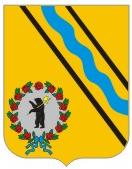 МУНИЦИПАЛЬНОГО СОВЕТАГОРОДСКОГО ПОСЕЛЕНИЯ ТУТАЕВ       «22» марта 2018                                                         № 235О внесении измененийв решение Муниципального Совета городского поселения Тутаев от 21.12.2017  №  222«О бюджете городского поселения Тутаев на 2018 год и плановыйпериод 2019 и 2020 годов»В соответствии с Бюджетным кодексом РФ,  Положением о бюджетном устройстве и бюджетном процессе в городском поселении Тутаев, Муниципальный Совет городского поселения ТутаевРЕШИЛ:       1.  Внести в решение Муниципального Совета городского поселения Тутаев от 21.12.2017  № 222 «О бюджете городского поселения Тутаев на 2018 год и плановый период 2019 и 2020 годов»  следующие изменения:Статью  1 изложить в следующей редакции:       «Статья 1. Утвердить основные характеристики бюджета городского поселения Тутаев на 2018 год, согласно приложению 1:  общий объем доходов бюджета городского поселения Тутаев на 2018 год в сумме  208 926 959 рублей;  общий объем расходов городского поселения Тутаев на 2018  год в сумме  208 926 959 рублей».Статью 15 изложить в следующей редакции:       «Статья 15. Утвердить  перечень и общий объем межбюджетных трансфертов, предоставляемых из бюджета городского поселения Тутаев бюджету Тутаевского муниципального района Ярославской области на 2018 год, в сумме 196 103 749 рублей  45 копеек,  согласно приложению 13».Статью 18 изложить в следующей редакции:        «Статья 18. Утвердить объем бюджетных ассигнований дорожного фонда на 2018 год в сумме  117 413 574 рублей,   на 2019 год в сумме     38 789 000  рублей и на 2020 год в сумме   41 394 000 рублей. Утвердить смету доходов и расходов муниципального дорожного фонда  на 2017 год, согласно приложению 14».Статью 20 изложить в следующей редакции:«Статья  20. Установить, что общий объем бюджетных ассигнований, направляемых на исполнение нормативных публичных обязательств составляет в 2018 году – 490 000 рублей, в 2019 году – 293 000 рублей, в 2020 году – 293 000 рублей».5)  Приложения  1, 2, 4, 5, 7, 8, 12, 13, 14  изложить соответственно  в редакции  приложений  1, 2, 3, 4, 5, 6, 7, 8, 9   к  настоящему  решению.       2. Опубликовать настоящее решение в установленном порядке в Тутаевской массовой муниципальной газете «Берега».3. Настоящее решение вступает в силу со дня его подписания.4. Контроль  исполнения настоящего решения возложить на постоянную комиссию по бюджету, финансам и налоговой политике Муниципального Совета городского поселения Тутаев (Романюк А.И.).Председатель Муниципального Советагородского поселения Тутаев                                                          С.Ю. ЕршовПриложение 1Приложение 1Приложение 1Приложение 1 к решению Муниципального Совета к решению Муниципального Совета к решению Муниципального Совета к решению Муниципального Советагородского поселения Тутаевгородского поселения Тутаевгородского поселения Тутаевгородского поселения Тутаевот 22.03.2018 № 235от 22.03.2018 № 235от 22.03.2018 № 235от 22.03.2018 № 235Основные характеристики бюджета городского поселения Тутаев на                                                                              2018 год и плановый период 2019 и 2020 годовОсновные характеристики бюджета городского поселения Тутаев на                                                                              2018 год и плановый период 2019 и 2020 годовОсновные характеристики бюджета городского поселения Тутаев на                                                                              2018 год и плановый период 2019 и 2020 годовОсновные характеристики бюджета городского поселения Тутаев на                                                                              2018 год и плановый период 2019 и 2020 годовОсновные характеристики бюджета городского поселения Тутаев на                                                                              2018 год и плановый период 2019 и 2020 годовОсновные характеристики бюджета городского поселения Тутаев на                                                                              2018 год и плановый период 2019 и 2020 годовОсновные характеристики бюджета городского поселения Тутаев на                                                                              2018 год и плановый период 2019 и 2020 годовОсновные характеристики бюджета городского поселения Тутаев на                                                                              2018 год и плановый период 2019 и 2020 годоврублейрублейПоказатели2018 год2019 год2020 годДоходы всего208 926 959107 833 000115 356 000в том числе:Собственные доходы, из них:100 972 400107 833 000115 356 000налоговые доходы бюджетов86 417 40095 339 000103 249 000неналоговые доходы и прочие поступления14 555 00012 494 00012 107 000безвозмездные поступления107 954 55900Расходы всего208 926 959107 833 000115 356 000в том числе:Администрация городского поселения Тутаев208 926 959105 202 927109 862 857Условно утверждённые расходы2 630 0735 493 143Результат исполнения бюджета 000(дефицит «-»,  профицит «+»)000Приложение 2Приложение 2к решению Муниципального Советак решению Муниципального Советагородского поселения Тутаевгородского поселения Тутаевот 22.03.2018 № 235от 22.03.2018 № 235Прогнозируемые доходы бюджета городского поселения Тутаев в соответствии с классификацией доходов бюджетов Российской Федерации на 2018 годПрогнозируемые доходы бюджета городского поселения Тутаев в соответствии с классификацией доходов бюджетов Российской Федерации на 2018 годПрогнозируемые доходы бюджета городского поселения Тутаев в соответствии с классификацией доходов бюджетов Российской Федерации на 2018 годПрогнозируемые доходы бюджета городского поселения Тутаев в соответствии с классификацией доходов бюджетов Российской Федерации на 2018 годПрогнозируемые доходы бюджета городского поселения Тутаев в соответствии с классификацией доходов бюджетов Российской Федерации на 2018 годПрогнозируемые доходы бюджета городского поселения Тутаев в соответствии с классификацией доходов бюджетов Российской Федерации на 2018 годПрогнозируемые доходы бюджета городского поселения Тутаев в соответствии с классификацией доходов бюджетов Российской Федерации на 2018 годПрогнозируемые доходы бюджета городского поселения Тутаев в соответствии с классификацией доходов бюджетов Российской Федерации на 2018 годПрогнозируемые доходы бюджета городского поселения Тутаев в соответствии с классификацией доходов бюджетов Российской Федерации на 2018 годПрогнозируемые доходы бюджета городского поселения Тутаев в соответствии с классификацией доходов бюджетов Российской Федерации на 2018 годрублейСтруктура кода классификации доходов бюджетовСтруктура кода классификации доходов бюджетовСтруктура кода классификации доходов бюджетовСтруктура кода классификации доходов бюджетовСтруктура кода классификации доходов бюджетовСтруктура кода классификации доходов бюджетовСтруктура кода классификации доходов бюджетовСтруктура кода классификации доходов бюджетовНаименование дохода2018 годКод  главного администратора доходов бюджетакод вида доходов бюджетовкод вида доходов бюджетовкод вида доходов бюджетовкод вида доходов бюджетовкод вида доходов бюджетовКод подвида доходов бюджетовКод подвида доходов бюджетовНаименование дохода2018 годКод  главного администратора доходов бюджетагруппа доходовподгруппа доходовСтатья доходовподстатья доходовэлемент доходовгруппа подвида доходов бюджетованалитическая группа подвида доходов бюджетовНаименование дохода2018 год00010000000000000000Доходы100 972 40000010100000000000000Налоги на прибыль, доходы40 720 00018210102000010000110Налог на доходы физических лиц40 720 00000010300000000000000Налоги  на товары (работы, услуги), реализуемые на территории РФ1 700 4001001 0302000010000110Акцизы по подакцизным товарам (продукции), производимым на территории РФ1 700 40000010500000000000000Налоги на совокупный доход91 00018210503000010000110Единый сельскохозяйственный налог91 00000010600000000000000Налоги на имущество43 906 00018210601000000000110Налог на имущество физических лиц13 695 00018210606000000000110Земельный налог30 211 00000011100000000000000Доходы от использования имущества, находящегося в государственной и муниципальной собственности12 280 00000011105000000000120Доходы, получаемые в виде арендной платы либо иной  платы за передачу в возмездное пользование государственного и муниципального имущества (за исключением имущества бюджетных и автономных учреждений, а также имущества государственных и муниципальных унитарных предприятий, в том числе казённых)6 840 00099011105013130000120Доходы, получаемые в виде арендной платы за земельные участки, государственная собственность на которые не разграничена и которые расположены в границах  городских поселений, а также средства от продажи права на заключение договоров аренды указанных земельных участков6 040 00099011105025130000120Доходы, получаемые в виде арендной платы, а также средства от продажи права на заключение договоров аренды за земли, находящиеся в собственности  городских поселений (за исключением земельных участков муниципальных бюджетных и автономных учреждений)800 00099011109040000000120Прочие поступления от использования имущества, находящегося в государственной и муниципальной собственности (за исключением имущества бюджетных и автономных учреждений, а также имущества государственных и муниципальных унитарных предприятий, в том числе казённых)5 440 00099011109045130000120Прочие поступления от использования имущества, находящегося в собственности городских поселений  (за исключением имущества муниципальных бюджетных и автономных учреждений, а также имущества муниципальных унитарных предприятий, в том числе казённых)5 440 00000011400000000000000Доходы от продажи материальных и нематериальных активов2 150 00000011402000000000000Доходы от реализации имущества, находящегося в государственной и муниципальной собственности (за исключением движимого имущества бюджетных и автономных учреждений, а также имущества государственных и муниципальных унитарных предприятий, в том числе казенных)150 00099011402053130000410Доходы от реализации иного имущества, находящегося в собственности городских поселений (за исключением имущества муниципальных бюджетных и автономных учреждений, а также имущества муниципальных унитарных предприятий, в том числе казенных), в части реализации основных средств по указанному имуществу150 00000011406000000000430Доходы от продажи земельных участков, находящихся в государственной и муниципальной собственности 2 000 00099011406013130000430Доходы от продажи земельных участков, государственная собственность на которые не разграничена и которые расположены в границах городских  поселений1 500 00099011406025130000430Доходы от продажи земельных участков находящихся в собственности городских  поселений (за исключением земельных участков муниципальных бюджетных и автономных учреждений)500 00000011700000000000000Прочие неналоговые доходы125 00099011705050130000180Прочие неналоговые доходы бюджетов  городских поселений125 00000020000000000000000Безвозмездные поступления107 954 55900020200000000000000Безвозмездные поступления от других бюджетов бюджетной системы Российской Федерации107 954 55900020210000000000000Дотации бюджетам субъектов  Российской Федерации и муниципальных образований (межбюджетные субсидии)21 894 00095520215001130000151Дотации бюджетам городских поселений на выравнивание бюджетной обеспеченности21 894 00000020220000000000151Субсидии бюджетам бюджетной системы Российской Федерации (межбюджетные субсидии)86 060 55999020220041130000151Субсидии бюджетам городских  поселений на строительство, модернизацию, ремонт и содержание автомобильных дорог общего пользования, в том числе дорог в поселениях (за исключением автомобильных дорог федерального значения) 79 514 47699020225555130000151Субсидии бюджетам городских поселений на поддержку государственных субъектов Российской Федерации и муниципальных программ формирования современной городской среды6 546 083ВСЕГО ДОХОДОВВСЕГО ДОХОДОВВСЕГО ДОХОДОВВСЕГО ДОХОДОВВСЕГО ДОХОДОВВСЕГО ДОХОДОВВСЕГО ДОХОДОВВСЕГО ДОХОДОВ208 926 959Приложение 3Приложение 3Приложение 3Приложение 3Приложение 3к решению Муниципального Советак решению Муниципального Советак решению Муниципального Советак решению Муниципального Советак решению Муниципального Советагородского поселения Тутаевгородского поселения Тутаевгородского поселения Тутаевгородского поселения Тутаевгородского поселения Тутаевот 22.03.2018 № 235от 22.03.2018 № 235от 22.03.2018 № 235от 22.03.2018 № 235от 22.03.2018 № 235Расходы бюджета городского поселения Тутаев по разделам и подразделам классификации расходов бюджетов Российской Федерации на 2018 год  и плановый период 2019 и 2020 годовРасходы бюджета городского поселения Тутаев по разделам и подразделам классификации расходов бюджетов Российской Федерации на 2018 год  и плановый период 2019 и 2020 годовРасходы бюджета городского поселения Тутаев по разделам и подразделам классификации расходов бюджетов Российской Федерации на 2018 год  и плановый период 2019 и 2020 годовРасходы бюджета городского поселения Тутаев по разделам и подразделам классификации расходов бюджетов Российской Федерации на 2018 год  и плановый период 2019 и 2020 годовРасходы бюджета городского поселения Тутаев по разделам и подразделам классификации расходов бюджетов Российской Федерации на 2018 год  и плановый период 2019 и 2020 годоврублейКодНаименование2018 год2019 год2020 год0100Общегосударственные вопросы19 824 89118 845 92718 262 7620102Функционирование высшего должностного лица субъекта Российской Федерации и муниципального образования985 756985 756985 7560104Функционирование Правительства Российской Федерации, высших исполнительных органов государственной власти субъектов Российской Федерации, местных администраций11 258 10517 014 17116 919 0060106Обеспечение деятельности финансовых, налоговых и таможенных органов и органов финансового (финансово-бюджетного) надзора2 469 051000107Обеспечение проведения выборов и референдумов2 900 000000111Резервные фонды20 000000113Другие общегосударственные вопросы2 191 979846 000358 0000300Национальная безопасность и правоохранительная деятельность2 250 0002 250 0002 100 0000309Защита населения и территории от чрезвычайных ситуаций природного и техногенного характера, гражданская оборона2 050 0002 100 0002 100 0000310Обеспечение пожарной безопасности50 000000314Другие вопросы в области национальной безопасности и правоохранительной деятельности150 000150 00000400Национальная экономика125 799 49843 789 00046 144 0000408Транспорт7 784 0374 500 0004 500 0000409Дорожное хозяйство (дорожные фонды)117 413 57438 789 00041 394 0000412Другие вопросы в области национальной экономики601 887500 000250 0000500Жилищно-коммунальное хозяйство54 849 77837 325 00040 163 0950501Жилищное хозяйство7 409 50010 035 0009 535 0000502Коммунальное хозяйство14 745 9118 500 0008 500 0000503Благоустройство28 104 05118 790 00022 128 0950505Другие вопросы в области жилищно-коммунального хозяйства4 590 316000700Образование60 399000709Другие вопросы в области образования60 399000800Культура и кинематография2 362 3941 300 0001 500 0000801Культура2 000 0001 300 0001 500 0000804Другие вопросы в области культуры и кинематографии362 394001000Социальная политика2 140 000293 000293 0001001Пенсионное обеспечение490 000293 000293 0001003Социальное обеспечение населения1 650 000001300Обслуживание государственного и муниципального долга1 640 0001 400 0001 400 0001301Обслуживание  государственного внутреннего  и муниципального долга1 640 0001 400 0001 400 000ИТОГОИТОГО208 926 959105 202 927109 862 857Условно утверждённые расходыУсловно утверждённые расходы02 630 0735 493 143ВСЕГО РАСХОДОВВСЕГО РАСХОДОВ208 926 959107 833 000115 356 000ПРОФИЦИТ/ДЕФИЦИТПРОФИЦИТ/ДЕФИЦИТ000Приложение  4Приложение  4Приложение  4Приложение  4Приложение  4Приложение  4Приложение  4Приложение  4Приложение  4Приложение  4Приложение  4Приложение  4 к решению Муниципального Совета к решению Муниципального Совета к решению Муниципального Совета к решению Муниципального Совета к решению Муниципального Совета к решению Муниципального Совета к решению Муниципального Совета к решению Муниципального Совета к решению Муниципального Совета к решению Муниципального Совета к решению Муниципального Совета к решению Муниципального Советагородского поселения Тутаевгородского поселения Тутаевгородского поселения Тутаевгородского поселения Тутаевгородского поселения Тутаевгородского поселения Тутаевгородского поселения Тутаевгородского поселения Тутаевгородского поселения Тутаевгородского поселения Тутаевгородского поселения Тутаевгородского поселения Тутаевот 22.03.2018 № 235от 22.03.2018 № 235от 22.03.2018 № 235от 22.03.2018 № 235от 22.03.2018 № 235от 22.03.2018 № 235от 22.03.2018 № 235от 22.03.2018 № 235от 22.03.2018 № 235от 22.03.2018 № 235от 22.03.2018 № 235от 22.03.2018 № 235Ведомственная структура распределения бюджетных ассигнований по разделам, подразделам, целевым статьям, группам  видов расходов  бюджета городского поселения Тутаев на 2018 годВедомственная структура распределения бюджетных ассигнований по разделам, подразделам, целевым статьям, группам  видов расходов  бюджета городского поселения Тутаев на 2018 годВедомственная структура распределения бюджетных ассигнований по разделам, подразделам, целевым статьям, группам  видов расходов  бюджета городского поселения Тутаев на 2018 годВедомственная структура распределения бюджетных ассигнований по разделам, подразделам, целевым статьям, группам  видов расходов  бюджета городского поселения Тутаев на 2018 годВедомственная структура распределения бюджетных ассигнований по разделам, подразделам, целевым статьям, группам  видов расходов  бюджета городского поселения Тутаев на 2018 годВедомственная структура распределения бюджетных ассигнований по разделам, подразделам, целевым статьям, группам  видов расходов  бюджета городского поселения Тутаев на 2018 годВедомственная структура распределения бюджетных ассигнований по разделам, подразделам, целевым статьям, группам  видов расходов  бюджета городского поселения Тутаев на 2018 годВедомственная структура распределения бюджетных ассигнований по разделам, подразделам, целевым статьям, группам  видов расходов  бюджета городского поселения Тутаев на 2018 годВедомственная структура распределения бюджетных ассигнований по разделам, подразделам, целевым статьям, группам  видов расходов  бюджета городского поселения Тутаев на 2018 годВедомственная структура распределения бюджетных ассигнований по разделам, подразделам, целевым статьям, группам  видов расходов  бюджета городского поселения Тутаев на 2018 годВедомственная структура распределения бюджетных ассигнований по разделам, подразделам, целевым статьям, группам  видов расходов  бюджета городского поселения Тутаев на 2018 годВедомственная структура распределения бюджетных ассигнований по разделам, подразделам, целевым статьям, группам  видов расходов  бюджета городского поселения Тутаев на 2018 годВедомственная структура распределения бюджетных ассигнований по разделам, подразделам, целевым статьям, группам  видов расходов  бюджета городского поселения Тутаев на 2018 годВедомственная структура распределения бюджетных ассигнований по разделам, подразделам, целевым статьям, группам  видов расходов  бюджета городского поселения Тутаев на 2018 годВедомственная структура распределения бюджетных ассигнований по разделам, подразделам, целевым статьям, группам  видов расходов  бюджета городского поселения Тутаев на 2018 годВедомственная структура распределения бюджетных ассигнований по разделам, подразделам, целевым статьям, группам  видов расходов  бюджета городского поселения Тутаев на 2018 годВедомственная структура распределения бюджетных ассигнований по разделам, подразделам, целевым статьям, группам  видов расходов  бюджета городского поселения Тутаев на 2018 годВедомственная структура распределения бюджетных ассигнований по разделам, подразделам, целевым статьям, группам  видов расходов  бюджета городского поселения Тутаев на 2018 годВедомственная структура распределения бюджетных ассигнований по разделам, подразделам, целевым статьям, группам  видов расходов  бюджета городского поселения Тутаев на 2018 годВедомственная структура распределения бюджетных ассигнований по разделам, подразделам, целевым статьям, группам  видов расходов  бюджета городского поселения Тутаев на 2018 годВедомственная структура распределения бюджетных ассигнований по разделам, подразделам, целевым статьям, группам  видов расходов  бюджета городского поселения Тутаев на 2018 годВедомственная структура распределения бюджетных ассигнований по разделам, подразделам, целевым статьям, группам  видов расходов  бюджета городского поселения Тутаев на 2018 годВедомственная структура распределения бюджетных ассигнований по разделам, подразделам, целевым статьям, группам  видов расходов  бюджета городского поселения Тутаев на 2018 годВедомственная структура распределения бюджетных ассигнований по разделам, подразделам, целевым статьям, группам  видов расходов  бюджета городского поселения Тутаев на 2018 годВедомственная структура распределения бюджетных ассигнований по разделам, подразделам, целевым статьям, группам  видов расходов  бюджета городского поселения Тутаев на 2018 годВедомственная структура распределения бюджетных ассигнований по разделам, подразделам, целевым статьям, группам  видов расходов  бюджета городского поселения Тутаев на 2018 годВедомственная структура распределения бюджетных ассигнований по разделам, подразделам, целевым статьям, группам  видов расходов  бюджета городского поселения Тутаев на 2018 годВедомственная структура распределения бюджетных ассигнований по разделам, подразделам, целевым статьям, группам  видов расходов  бюджета городского поселения Тутаев на 2018 годВедомственная структура распределения бюджетных ассигнований по разделам, подразделам, целевым статьям, группам  видов расходов  бюджета городского поселения Тутаев на 2018 годВедомственная структура распределения бюджетных ассигнований по разделам, подразделам, целевым статьям, группам  видов расходов  бюджета городского поселения Тутаев на 2018 годВедомственная структура распределения бюджетных ассигнований по разделам, подразделам, целевым статьям, группам  видов расходов  бюджета городского поселения Тутаев на 2018 годВедомственная структура распределения бюджетных ассигнований по разделам, подразделам, целевым статьям, группам  видов расходов  бюджета городского поселения Тутаев на 2018 годВедомственная структура распределения бюджетных ассигнований по разделам, подразделам, целевым статьям, группам  видов расходов  бюджета городского поселения Тутаев на 2018 годВедомственная структура распределения бюджетных ассигнований по разделам, подразделам, целевым статьям, группам  видов расходов  бюджета городского поселения Тутаев на 2018 годВедомственная структура распределения бюджетных ассигнований по разделам, подразделам, целевым статьям, группам  видов расходов  бюджета городского поселения Тутаев на 2018 годВедомственная структура распределения бюджетных ассигнований по разделам, подразделам, целевым статьям, группам  видов расходов  бюджета городского поселения Тутаев на 2018 годрублейрублейрублейрублейрублейрублейрублейрублейрублейрублейрублейрублейНаименованиеНаименованиеНаименованиеКод  главного распорядителя бюджетных средствКод  главного распорядителя бюджетных средствКод раздела, подразделаКод целевой статьиКод целевой статьиКод вида расходовКод вида расходов2018 год2018 годАдминистрация городского поселения ТутаевАдминистрация городского поселения ТутаевАдминистрация городского поселения Тутаев990990208 926 959208 926 959Функционирование высшего должностного лица субъекта Российской Федерации  и муниципального образованияФункционирование высшего должностного лица субъекта Российской Федерации  и муниципального образованияФункционирование высшего должностного лица субъекта Российской Федерации  и муниципального образования0102985 756985 756Непрограммные расходы бюджетаНепрограммные расходы бюджетаНепрограммные расходы бюджета40.0.00. 0000040.0.00. 00000985 756985 756Содержание Главы муниципального образованияСодержание Главы муниципального образованияСодержание Главы муниципального образования40.0.00. 2001040.0.00. 20010985 756985 756Расходы на выплаты персоналу в целях обеспечения выполнения функций государственными (муниципальными) органами, казенными учреждениями, органами управления государственными внебюджетными фондамиРасходы на выплаты персоналу в целях обеспечения выполнения функций государственными (муниципальными) органами, казенными учреждениями, органами управления государственными внебюджетными фондамиРасходы на выплаты персоналу в целях обеспечения выполнения функций государственными (муниципальными) органами, казенными учреждениями, органами управления государственными внебюджетными фондами100100985 756985 756Функционирование правительства Российской Федерации, высших исполнительных органов государственной власти субъектов Российской Федерации, местных администрацийФункционирование правительства Российской Федерации, высших исполнительных органов государственной власти субъектов Российской Федерации, местных администрацийФункционирование правительства Российской Федерации, высших исполнительных органов государственной власти субъектов Российской Федерации, местных администраций010411 258 10511 258 105Непрограммные расходы бюджетаНепрограммные расходы бюджетаНепрограммные расходы бюджета40.0.00. 0000040.0.00. 0000011 258 10511 258 105Содержание центрального аппаратаСодержание центрального аппаратаСодержание центрального аппарата40.0.00. 2002040.0.00. 200201 881 4141 881 414Расходы на выплаты персоналу в целях обеспечения выполнения функций государственными (муниципальными) органами, казёнными учреждениями, органами управления государственными внебюджетными фондамиРасходы на выплаты персоналу в целях обеспечения выполнения функций государственными (муниципальными) органами, казёнными учреждениями, органами управления государственными внебюджетными фондамиРасходы на выплаты персоналу в целях обеспечения выполнения функций государственными (муниципальными) органами, казёнными учреждениями, органами управления государственными внебюджетными фондами1001001 643 6751 643 675Закупка товаров, работ и услуг для обеспечения государственных (муниципальных) нуждЗакупка товаров, работ и услуг для обеспечения государственных (муниципальных) нуждЗакупка товаров, работ и услуг для обеспечения государственных (муниципальных) нужд200200210 739210 739Иные бюджетные ассигнованияИные бюджетные ассигнованияИные бюджетные ассигнования80080027 00027 000Содержание Главы Администрации городского поселения ТутаевСодержание Главы Администрации городского поселения ТутаевСодержание Главы Администрации городского поселения Тутаев40.0.00. 2003040.0.00. 200301 102 0401 102 040Расходы на выплаты персоналу в целях обеспечения выполнения функций государственными (муниципальными) органами, казенными учреждениями, органами управления государственными внебюджетными фондамиРасходы на выплаты персоналу в целях обеспечения выполнения функций государственными (муниципальными) органами, казенными учреждениями, органами управления государственными внебюджетными фондамиРасходы на выплаты персоналу в целях обеспечения выполнения функций государственными (муниципальными) органами, казенными учреждениями, органами управления государственными внебюджетными фондами1001001 102 0401 102 040Межбюджетные трансферты бюджету  Тутаевского муниципального района на  осуществление части полномочий по решению вопросов местного значения в соответствии с заключёнными соглашениями на содержание ОМС (Администрация ТМР)Межбюджетные трансферты бюджету  Тутаевского муниципального района на  осуществление части полномочий по решению вопросов местного значения в соответствии с заключёнными соглашениями на содержание ОМС (Администрация ТМР)Межбюджетные трансферты бюджету  Тутаевского муниципального района на  осуществление части полномочий по решению вопросов местного значения в соответствии с заключёнными соглашениями на содержание ОМС (Администрация ТМР)40.0.00. 2901640.0.00. 290168 274 6518 274 651Межбюджетные трансфертыМежбюджетные трансфертыМежбюджетные трансферты5005008 274 6518 274 651Обеспечение деятельности финансовых, налоговых и таможенных органов и органов финансового (финансово-бюджетного) надзораОбеспечение деятельности финансовых, налоговых и таможенных органов и органов финансового (финансово-бюджетного) надзораОбеспечение деятельности финансовых, налоговых и таможенных органов и органов финансового (финансово-бюджетного) надзора01062 469 0512 469 051Непрограммные расходы бюджетаНепрограммные расходы бюджетаНепрограммные расходы бюджета40.0.00. 0000040.0.00. 000002 469 0512 469 051Межбюджетные трансферты бюджету  Тутаевского муниципального района на  осуществление части полномочий по решению вопросов местного значения в соответствии с заключёнными соглашениями на содержание ОМС (Департамент финансов АТМР)Межбюджетные трансферты бюджету  Тутаевского муниципального района на  осуществление части полномочий по решению вопросов местного значения в соответствии с заключёнными соглашениями на содержание ОМС (Департамент финансов АТМР)Межбюджетные трансферты бюджету  Тутаевского муниципального района на  осуществление части полномочий по решению вопросов местного значения в соответствии с заключёнными соглашениями на содержание ОМС (Департамент финансов АТМР)40.0.00. 2901640.0.00. 290162 415 9562 415 956Межбюджетные трансфертыМежбюджетные трансфертыМежбюджетные трансферты5005002 415 9562 415 956Межбюджетные трансферты бюджету  Тутаевского муниципального района на  осуществление части полномочий по решению вопросов местного значения в соответствии с заключёнными соглашениями на содержание ОМС   (КСП Администрации ТМР)Межбюджетные трансферты бюджету  Тутаевского муниципального района на  осуществление части полномочий по решению вопросов местного значения в соответствии с заключёнными соглашениями на содержание ОМС   (КСП Администрации ТМР)Межбюджетные трансферты бюджету  Тутаевского муниципального района на  осуществление части полномочий по решению вопросов местного значения в соответствии с заключёнными соглашениями на содержание ОМС   (КСП Администрации ТМР)40.0.00. 2901640.0.00. 2901653 09553 095Межбюджетные трансфертыМежбюджетные трансфертыМежбюджетные трансферты50050053 09553 095Обеспечение проведения выборов и референдумовОбеспечение проведения выборов и референдумовОбеспечение проведения выборов и референдумов01072 900 0002 900 000Непрограммные расходы бюджетаНепрограммные расходы бюджетаНепрограммные расходы бюджета40.0.00. 0000040.0.00. 000002 900 0002 900 000Обеспечение проведения выборов в представительный орган городского поселения Тутаев Обеспечение проведения выборов в представительный орган городского поселения Тутаев Обеспечение проведения выборов в представительный орган городского поселения Тутаев 40.0.00. 2028040.0.00. 202802 900 0002 900 000Иные бюджетные ассигнованияИные бюджетные ассигнованияИные бюджетные ассигнования8008002 900 0002 900 000Резервные фондыРезервные фондыРезервные фонды011120 00020 000Непрограммные расходы бюджетаНепрограммные расходы бюджетаНепрограммные расходы бюджета40.0.00. 0000040.0.00. 0000020 00020 000Резервный фонд Администрации городского поселения ТутаевРезервный фонд Администрации городского поселения ТутаевРезервный фонд Администрации городского поселения Тутаев40.0.00. 2010040.0.00. 2010020 00020 000Иные бюджетные ассигнованияИные бюджетные ассигнованияИные бюджетные ассигнования80080020 00020 000Другие общегосударственные вопросыДругие общегосударственные вопросыДругие общегосударственные вопросы01132 191 9792 191 979Непрограммные расходы бюджетаНепрограммные расходы бюджетаНепрограммные расходы бюджета40.0.00. 0000040.0.00. 000002 191 9792 191 979 Ежегодная премия лицам удостоившихся звания "Почётный гражданин города Тутаева" Ежегодная премия лицам удостоившихся звания "Почётный гражданин города Тутаева" Ежегодная премия лицам удостоившихся звания "Почётный гражданин города Тутаева"40.0.00. 2012040.0.00. 2012084 00084 000Социальное обеспечение  и иные выплаты населениюСоциальное обеспечение  и иные выплаты населениюСоциальное обеспечение  и иные выплаты населению30030084 00084 000Межбюджетные трансферты бюджету  Тутаевского муниципального района на  осуществление полномочий по решению вопросов местного значения в соответствии с заключёнными соглашениями на содержание  ОМС (Департамент муниципального имущества и земельных отношений АТМР)Межбюджетные трансферты бюджету  Тутаевского муниципального района на  осуществление полномочий по решению вопросов местного значения в соответствии с заключёнными соглашениями на содержание  ОМС (Департамент муниципального имущества и земельных отношений АТМР)Межбюджетные трансферты бюджету  Тутаевского муниципального района на  осуществление полномочий по решению вопросов местного значения в соответствии с заключёнными соглашениями на содержание  ОМС (Департамент муниципального имущества и земельных отношений АТМР)40.0.00. 2901640.0.00. 290161 207 9791 207 979Межбюджетные трансфертыМежбюджетные трансфертыМежбюджетные трансферты5005001 207 9791 207 979Межбюджетные трансферты бюджету  ТМР на  осуществление части полномочий по решению вопросов местного значения в соответствии с заключёнными соглашениями на обеспечение мероприятий  по управлению, распоряжению имуществом, оценке недвижимости, признанию прав и регулированию отношений по  муниципальной собственности поселенияМежбюджетные трансферты бюджету  ТМР на  осуществление части полномочий по решению вопросов местного значения в соответствии с заключёнными соглашениями на обеспечение мероприятий  по управлению, распоряжению имуществом, оценке недвижимости, признанию прав и регулированию отношений по  муниципальной собственности поселенияМежбюджетные трансферты бюджету  ТМР на  осуществление части полномочий по решению вопросов местного значения в соответствии с заключёнными соглашениями на обеспечение мероприятий  по управлению, распоряжению имуществом, оценке недвижимости, признанию прав и регулированию отношений по  муниципальной собственности поселения40.0.00. 2902640.0.00. 29026250 000250 000Межбюджетные трансфертыМежбюджетные трансфертыМежбюджетные трансферты500500250 000250 000Межбюджетные трансферты бюджету  ТМР на  осуществление части полномочий по решению вопросов местного значения  в соответствии с заключёнными соглашениями на поддержку  социально ориентированных некоммерческих организацийМежбюджетные трансферты бюджету  ТМР на  осуществление части полномочий по решению вопросов местного значения  в соответствии с заключёнными соглашениями на поддержку  социально ориентированных некоммерческих организацийМежбюджетные трансферты бюджету  ТМР на  осуществление части полномочий по решению вопросов местного значения  в соответствии с заключёнными соглашениями на поддержку  социально ориентированных некоммерческих организаций40.0.00. 2951640.0.00. 29516650 000650 000Межбюджетные трансфертыМежбюджетные трансфертыМежбюджетные трансферты500500650 000650 000Защита населения и территории от чрезвычайных ситуаций природного и техногенного характера, гражданская оборонаЗащита населения и территории от чрезвычайных ситуаций природного и техногенного характера, гражданская оборонаЗащита населения и территории от чрезвычайных ситуаций природного и техногенного характера, гражданская оборона03092 050 0002 050 000Непрограммные расходы бюджетаНепрограммные расходы бюджетаНепрограммные расходы бюджета40.0.00. 0000040.0.00. 000002 050 0002 050 000Межбюджетные трансферты бюджету  ТМР на  осуществление части полномочий по решению вопросов местного значения в соответствии с заключёнными соглашениями на обеспечение мероприятий по  предупреждению и ликвидации последствий чрезвычайных ситуаций в границах поселенияМежбюджетные трансферты бюджету  ТМР на  осуществление части полномочий по решению вопросов местного значения в соответствии с заключёнными соглашениями на обеспечение мероприятий по  предупреждению и ликвидации последствий чрезвычайных ситуаций в границах поселенияМежбюджетные трансферты бюджету  ТМР на  осуществление части полномочий по решению вопросов местного значения в соответствии с заключёнными соглашениями на обеспечение мероприятий по  предупреждению и ликвидации последствий чрезвычайных ситуаций в границах поселения40.0.00. 2918640.0.00. 2918650 00050 000Межбюджетные трансфертыМежбюджетные трансфертыМежбюджетные трансферты50050050 00050 000Межбюджетные трансферты бюджету  ТМР на  осуществление части полномочий по решению вопросов местного значения  в соответствии с заключёнными соглашениями  на  содержание и организацию деятельности аварийно-спасательных служб и (или) аварийно-спасательных формирований на территории поселенияМежбюджетные трансферты бюджету  ТМР на  осуществление части полномочий по решению вопросов местного значения  в соответствии с заключёнными соглашениями  на  содержание и организацию деятельности аварийно-спасательных служб и (или) аварийно-спасательных формирований на территории поселенияМежбюджетные трансферты бюджету  ТМР на  осуществление части полномочий по решению вопросов местного значения  в соответствии с заключёнными соглашениями  на  содержание и организацию деятельности аварийно-спасательных служб и (или) аварийно-спасательных формирований на территории поселения40.0.00. 2956640.0.00. 295662 000 0002 000 000Межбюджетные трансфертыМежбюджетные трансфертыМежбюджетные трансферты5005002 000 0002 000 000Обеспечение пожарной безопасностиОбеспечение пожарной безопасностиОбеспечение пожарной безопасности031050 00050 000Непрограммные расходы бюджетаНепрограммные расходы бюджетаНепрограммные расходы бюджета40.0.00. 0000040.0.00. 0000050 00050 000Межбюджетные трансферты бюджету ТМР на  осуществление части полномочий по решению вопросов местного значения в соответствии с заключёнными соглашениями на обеспечение   первичных мер пожарной безопасности в границах городского поселения ТутаевМежбюджетные трансферты бюджету ТМР на  осуществление части полномочий по решению вопросов местного значения в соответствии с заключёнными соглашениями на обеспечение   первичных мер пожарной безопасности в границах городского поселения ТутаевМежбюджетные трансферты бюджету ТМР на  осуществление части полномочий по решению вопросов местного значения в соответствии с заключёнными соглашениями на обеспечение   первичных мер пожарной безопасности в границах городского поселения Тутаев40.0.00. 2919640.0.00. 2919650 00050 000Межбюджетные трансфертыМежбюджетные трансфертыМежбюджетные трансферты50050050 00050 000Другие вопросы в области национальной безопасности и правоохранительной деятельностиДругие вопросы в области национальной безопасности и правоохранительной деятельностиДругие вопросы в области национальной безопасности и правоохранительной деятельности0314150 000150 000Программные расходы бюджетаПрограммные расходы бюджетаПрограммные расходы бюджета150 000150 000Муниципальная программа  «О привлечении граждан и их объединений к участию в обеспечении охраны общественного порядка на территории городского поселения Тутаев на 2018-2019 годы»Муниципальная программа  «О привлечении граждан и их объединений к участию в обеспечении охраны общественного порядка на территории городского поселения Тутаев на 2018-2019 годы»Муниципальная программа  «О привлечении граждан и их объединений к участию в обеспечении охраны общественного порядка на территории городского поселения Тутаев на 2018-2019 годы»18.0.00. 0000018.0.00. 00000150 000150 000Создание условий для повышения роли населения в обеспечении охраны правопорядка и деятельности добровольных формирований по охране общественного порядкаСоздание условий для повышения роли населения в обеспечении охраны правопорядка и деятельности добровольных формирований по охране общественного порядкаСоздание условий для повышения роли населения в обеспечении охраны правопорядка и деятельности добровольных формирований по охране общественного порядка18.0.01. 0000018.0.01. 00000150 000150 000Межбюджетные трансферты бюджету ТМР на  осуществление части полномочий по решению вопросов местного значения в соответствии с заключёнными соглашениями на обеспечение деятельности народных дружинМежбюджетные трансферты бюджету ТМР на  осуществление части полномочий по решению вопросов местного значения в соответствии с заключёнными соглашениями на обеспечение деятельности народных дружинМежбюджетные трансферты бюджету ТМР на  осуществление части полномочий по решению вопросов местного значения в соответствии с заключёнными соглашениями на обеспечение деятельности народных дружин18.0.01. 2948618.0.01. 29486150 000150 000Межбюджетные трансфертыМежбюджетные трансфертыМежбюджетные трансферты500500150 000150 000ТранспортТранспортТранспорт04087 784 0377 784 037Программные расходы бюджетаПрограммные расходы бюджетаПрограммные расходы бюджета6 407 8736 407 873Муниципальная программа «Организация грузопассажирской речной переправы через р. Волга в городском поселении Тутаев на 2018-2020 годы»Муниципальная программа «Организация грузопассажирской речной переправы через р. Волга в городском поселении Тутаев на 2018-2020 годы»Муниципальная программа «Организация грузопассажирской речной переправы через р. Волга в городском поселении Тутаев на 2018-2020 годы»01.0.00. 0000001.0.00. 000005 954 0005 954 000Обеспечение населения городского поселения Тутаев услугами грузопассажирской речной переправы через р. ВолгаОбеспечение населения городского поселения Тутаев услугами грузопассажирской речной переправы через р. ВолгаОбеспечение населения городского поселения Тутаев услугами грузопассажирской речной переправы через р. Волга01.0.01. 0000001.0.01. 000005 954 0005 954 000Межбюджетные трансферты бюджету  ТМР на  осуществление части полномочий по решению вопросов местного значения в соответствии с заключёнными соглашениями на обеспечение мероприятий по осуществлению грузопассажирских  перевозок на речном транспортеМежбюджетные трансферты бюджету  ТМР на  осуществление части полномочий по решению вопросов местного значения в соответствии с заключёнными соглашениями на обеспечение мероприятий по осуществлению грузопассажирских  перевозок на речном транспортеМежбюджетные трансферты бюджету  ТМР на  осуществление части полномочий по решению вопросов местного значения в соответствии с заключёнными соглашениями на обеспечение мероприятий по осуществлению грузопассажирских  перевозок на речном транспорте01.0.01. 2916601.0.01. 291665 954 0005 954 000Межбюджетные трансфертыМежбюджетные трансфертыМежбюджетные трансферты5005005 954 0005 954 000Муниципальная программа «Осуществление пассажирских перевозок автомобильным транспортом на территории городского поселения Тутаев на  2018-2020 годы»Муниципальная программа «Осуществление пассажирских перевозок автомобильным транспортом на территории городского поселения Тутаев на  2018-2020 годы»Муниципальная программа «Осуществление пассажирских перевозок автомобильным транспортом на территории городского поселения Тутаев на  2018-2020 годы»02.0.00. 0000002.0.00. 00000453 873453 873Предоставления транспортных услуг населению в межсезонный период по маршруту правый берег г. Тутаев-г. Ярославль-левый берег г. Тутаев Предоставления транспортных услуг населению в межсезонный период по маршруту правый берег г. Тутаев-г. Ярославль-левый берег г. Тутаев Предоставления транспортных услуг населению в межсезонный период по маршруту правый берег г. Тутаев-г. Ярославль-левый берег г. Тутаев 02.0.01. 0000002.0.01. 00000453 873453 873Межбюджетные трансферты бюджету  ТМР на  осуществление части полномочий по решению вопросов местного значения в соответствии с заключёнными соглашениями на обеспечение мероприятий по осуществлению пассажирских  перевозок на автомобильном  транспортеМежбюджетные трансферты бюджету  ТМР на  осуществление части полномочий по решению вопросов местного значения в соответствии с заключёнными соглашениями на обеспечение мероприятий по осуществлению пассажирских  перевозок на автомобильном  транспортеМежбюджетные трансферты бюджету  ТМР на  осуществление части полномочий по решению вопросов местного значения в соответствии с заключёнными соглашениями на обеспечение мероприятий по осуществлению пассажирских  перевозок на автомобильном  транспорте02.0.01. 2917602.0.01. 29176453 873453 873Межбюджетные трансфертыМежбюджетные трансфертыМежбюджетные трансферты500500453 873453 873Непрограммные расходы бюджетаНепрограммные расходы бюджетаНепрограммные расходы бюджета40.0.00. 0000040.0.00. 000001 376 1641 376 164Межбюджетные трансферты бюджету  ТМР на  осуществление части полномочий по решению вопросов местного значения  в соответствии с заключёнными соглашениями  на обеспечение мероприятий по  строительству канатной дороги через р. ВолгаМежбюджетные трансферты бюджету  ТМР на  осуществление части полномочий по решению вопросов местного значения  в соответствии с заключёнными соглашениями  на обеспечение мероприятий по  строительству канатной дороги через р. ВолгаМежбюджетные трансферты бюджету  ТМР на  осуществление части полномочий по решению вопросов местного значения  в соответствии с заключёнными соглашениями  на обеспечение мероприятий по  строительству канатной дороги через р. Волга40.0.00. 29606 40.0.00. 29606 1 376 1641 376 164Межбюджетные трансфертыМежбюджетные трансфертыМежбюджетные трансферты5005001 376 1641 376 164Дорожное хозяйство (дорожные фонды)Дорожное хозяйство (дорожные фонды)Дорожное хозяйство (дорожные фонды)0409117 413 574117 413 574Программные расходы бюджетаПрограммные расходы бюджетаПрограммные расходы бюджета117 413 574117 413 574«Развитие и содержание дорожного хозяйства на территории  городского поселения Тутаев»
на 2018-2020 годы«Развитие и содержание дорожного хозяйства на территории  городского поселения Тутаев»
на 2018-2020 годы«Развитие и содержание дорожного хозяйства на территории  городского поселения Тутаев»
на 2018-2020 годы03.0.00. 0000003.0.00. 00000117 413 574117 413 574 Дорожная деятельность в отношении дорожной сети   городского поселения Тутаев  Дорожная деятельность в отношении дорожной сети   городского поселения Тутаев  Дорожная деятельность в отношении дорожной сети   городского поселения Тутаев 03.0.01. 0000003.0.01. 00000108 610 132108 610 132Межбюджетные трансферты бюджету  ТМР на  осуществление части полномочий по решению вопросов местного значения в соответствии с заключёнными соглашениями на обеспечение   мероприятий в области  дорожного хозяйства  на  ремонт и содержание автомобильных дорогМежбюджетные трансферты бюджету  ТМР на  осуществление части полномочий по решению вопросов местного значения в соответствии с заключёнными соглашениями на обеспечение   мероприятий в области  дорожного хозяйства  на  ремонт и содержание автомобильных дорогМежбюджетные трансферты бюджету  ТМР на  осуществление части полномочий по решению вопросов местного значения в соответствии с заключёнными соглашениями на обеспечение   мероприятий в области  дорожного хозяйства  на  ремонт и содержание автомобильных дорог03.0.01. 2908603.0.01. 2908621 418 33721 418 337Межбюджетные трансфертыМежбюджетные трансфертыМежбюджетные трансферты50050021 418 33721 418 337Межбюджетные трансферты бюджету  ТМР на  осуществление части полномочий по решению вопросов местного значения в соответствии с заключёнными соглашениями на обеспечение   мероприятий в области  дорожного хозяйства  по повышению безопасности дорожного движенияМежбюджетные трансферты бюджету  ТМР на  осуществление части полномочий по решению вопросов местного значения в соответствии с заключёнными соглашениями на обеспечение   мероприятий в области  дорожного хозяйства  по повышению безопасности дорожного движенияМежбюджетные трансферты бюджету  ТМР на  осуществление части полномочий по решению вопросов местного значения в соответствии с заключёнными соглашениями на обеспечение   мероприятий в области  дорожного хозяйства  по повышению безопасности дорожного движения03.0.01. 2909603.0.01. 290963 835 1463 835 146Межбюджетные трансфертыМежбюджетные трансфертыМежбюджетные трансферты5005003 835 1463 835 146Межбюджетные трансферты бюджету  ТМР на  осуществление части полномочий по решению вопросов местного значения в соответствии с заключёнными соглашениями на обеспечение мероприятий в области дорожного хозяйства по строительству, реконструкции и ремонту светофорных объектов Межбюджетные трансферты бюджету  ТМР на  осуществление части полномочий по решению вопросов местного значения в соответствии с заключёнными соглашениями на обеспечение мероприятий в области дорожного хозяйства по строительству, реконструкции и ремонту светофорных объектов Межбюджетные трансферты бюджету  ТМР на  осуществление части полномочий по решению вопросов местного значения в соответствии с заключёнными соглашениями на обеспечение мероприятий в области дорожного хозяйства по строительству, реконструкции и ремонту светофорных объектов 03.0.01. 2910603.0.01. 29106617 000617 000Межбюджетные трансфертыМежбюджетные трансфертыМежбюджетные трансферты500500617 000617 000Межбюджетные трансферты бюджету  ТМР на  осуществление части полномочий по решению вопросов местного значения в соответствии с заключёнными соглашениями на обеспечение   мероприятий в области  дорожного хозяйства   по ремонту дворовых территорийМежбюджетные трансферты бюджету  ТМР на  осуществление части полномочий по решению вопросов местного значения в соответствии с заключёнными соглашениями на обеспечение   мероприятий в области  дорожного хозяйства   по ремонту дворовых территорийМежбюджетные трансферты бюджету  ТМР на  осуществление части полномочий по решению вопросов местного значения в соответствии с заключёнными соглашениями на обеспечение   мероприятий в области  дорожного хозяйства   по ремонту дворовых территорий03.0.01. 2949603.0.01. 29496100 000100 000Межбюджетные трансфертыМежбюджетные трансфертыМежбюджетные трансферты500500100 000100 000Межбюджетные трансферты бюджету  ТМР на  осуществление части полномочий по решению вопросов местного значения в соответствии с заключёнными соглашениями на обеспечение софинансирования   мероприятий в области  дорожного хозяйства  на  ремонт и содержание автомобильных дорогМежбюджетные трансферты бюджету  ТМР на  осуществление части полномочий по решению вопросов местного значения в соответствии с заключёнными соглашениями на обеспечение софинансирования   мероприятий в области  дорожного хозяйства  на  ремонт и содержание автомобильных дорогМежбюджетные трансферты бюджету  ТМР на  осуществление части полномочий по решению вопросов местного значения в соответствии с заключёнными соглашениями на обеспечение софинансирования   мероприятий в области  дорожного хозяйства  на  ремонт и содержание автомобильных дорог03.0.01. S244603.0.01. S24461 778 1731 778 173Межбюджетные трансфертыМежбюджетные трансфертыМежбюджетные трансферты5005001 778 1731 778 173Межбюджетные трансферты бюджету  ТМР на  осуществление части полномочий по решению вопросов местного значения в соответствии с заключёнными соглашениями на финансирование дорожного хозяйстваМежбюджетные трансферты бюджету  ТМР на  осуществление части полномочий по решению вопросов местного значения в соответствии с заключёнными соглашениями на финансирование дорожного хозяйстваМежбюджетные трансферты бюджету  ТМР на  осуществление части полномочий по решению вопросов местного значения в соответствии с заключёнными соглашениями на финансирование дорожного хозяйства03.0.01. R244603.0.01. R244617 303 48917 303 489Межбюджетные трансфертыМежбюджетные трансфертыМежбюджетные трансферты50050017 303 48917 303 489Межбюджетные трансферты бюджету ТМР на осуществление части полномочий по решению вопросов местного значения в соответствии с заключенными соглашениями на обеспечение софинансирования мероприятий по капитальному ремонту и  ремонту дорожных объектов муниципальной собственностиМежбюджетные трансферты бюджету ТМР на осуществление части полномочий по решению вопросов местного значения в соответствии с заключенными соглашениями на обеспечение софинансирования мероприятий по капитальному ремонту и  ремонту дорожных объектов муниципальной собственностиМежбюджетные трансферты бюджету ТМР на осуществление части полномочий по решению вопросов местного значения в соответствии с заключенными соглашениями на обеспечение софинансирования мероприятий по капитальному ремонту и  ремонту дорожных объектов муниципальной собственности03.0.01. S562603.0.01. S56261 347 0001 347 000Межбюджетные трансфертыМежбюджетные трансфертыМежбюджетные трансферты5005001 347 0001 347 000Межбюджетные трансферты бюджету ТМР на осуществление части полномочий по решению вопросов местного значения в соответствии с заключенными соглашениями на обеспечение мероприятий по капитальному ремонту и ремонту дорожных объектов муниципальной собственностиМежбюджетные трансферты бюджету ТМР на осуществление части полномочий по решению вопросов местного значения в соответствии с заключенными соглашениями на обеспечение мероприятий по капитальному ремонту и ремонту дорожных объектов муниципальной собственностиМежбюджетные трансферты бюджету ТМР на осуществление части полномочий по решению вопросов местного значения в соответствии с заключенными соглашениями на обеспечение мероприятий по капитальному ремонту и ремонту дорожных объектов муниципальной собственности03.0.01.  R562603.0.01.  R562662 210 98762 210 987Межбюджетные трансфертыМежбюджетные трансфертыМежбюджетные трансферты50050062 210 98762 210 987Реализация мероприятий губернаторского проекта "Решаем вместе!"Реализация мероприятий губернаторского проекта "Решаем вместе!"Реализация мероприятий губернаторского проекта "Решаем вместе!"03.0.02. 0000003.0.02. 000004 653 8984 653 898Межбюджетные трансферты бюджету  ТМР на  осуществление части полномочий по решению вопросов местного значения в соответствии с заключёнными соглашениями на обеспечение софинансирования мероприятий по  формированию современной городской среды Межбюджетные трансферты бюджету  ТМР на  осуществление части полномочий по решению вопросов местного значения в соответствии с заключёнными соглашениями на обеспечение софинансирования мероприятий по  формированию современной городской среды Межбюджетные трансферты бюджету  ТМР на  осуществление части полномочий по решению вопросов местного значения в соответствии с заключёнными соглашениями на обеспечение софинансирования мероприятий по  формированию современной городской среды 03.0.02. L555603.0.02. L55561 500 0001 500 000Межбюджетные трансфертыМежбюджетные трансфертыМежбюджетные трансферты5005001 500 0001 500 000Межбюджетные трансферты бюджету  ТМР на  осуществление части полномочий по решению вопросов местного значения в соответствии с заключенными соглашениями на   реализацию мероприятий по  формированию современной городской среды  в области дорожного хозяйства за счет средств областного бюджетаМежбюджетные трансферты бюджету  ТМР на  осуществление части полномочий по решению вопросов местного значения в соответствии с заключенными соглашениями на   реализацию мероприятий по  формированию современной городской среды  в области дорожного хозяйства за счет средств областного бюджетаМежбюджетные трансферты бюджету  ТМР на  осуществление части полномочий по решению вопросов местного значения в соответствии с заключенными соглашениями на   реализацию мероприятий по  формированию современной городской среды  в области дорожного хозяйства за счет средств областного бюджета03.0.02. R555603.0.02. R55563 153 8983 153 898Межбюджетные трансфертыМежбюджетные трансфертыМежбюджетные трансферты5005003 153 8983 153 898 Организация деятельности дорожного хозяйства Организация деятельности дорожного хозяйства Организация деятельности дорожного хозяйства03.0.03. 0000003.0.03. 000004 149 5444 149 544Межбюджетные трансферты бюджету  ТМР на  осуществление части полномочий по решению вопросов местного значения в соответствии с заключёнными соглашениями на содержание и организацию деятельности дорожного хозяйстваМежбюджетные трансферты бюджету  ТМР на  осуществление части полномочий по решению вопросов местного значения в соответствии с заключёнными соглашениями на содержание и организацию деятельности дорожного хозяйстваМежбюджетные трансферты бюджету  ТМР на  осуществление части полномочий по решению вопросов местного значения в соответствии с заключёнными соглашениями на содержание и организацию деятельности дорожного хозяйства03.0.03. 2969603.0.03. 296964 149 5444 149 544Межбюджетные трансфертыМежбюджетные трансфертыМежбюджетные трансферты5005004 149 5444 149 544Другие вопросы в области национальной экономикиДругие вопросы в области национальной экономикиДругие вопросы в области национальной экономики0412601 887601 887Программные расходы бюджетаПрограммные расходы бюджетаПрограммные расходы бюджета200 000200 000Муниципальная программа «Развитие субъектов малого и среднего предпринимательства городского поселения Тутаев на 2017-2019 годы»Муниципальная программа «Развитие субъектов малого и среднего предпринимательства городского поселения Тутаев на 2017-2019 годы»Муниципальная программа «Развитие субъектов малого и среднего предпринимательства городского поселения Тутаев на 2017-2019 годы»04.0.00. 0000004.0.00. 00000200 000200 000Предоставление поддержки  субъектам малого и среднего предпринимательства городского поселения ТутаевПредоставление поддержки  субъектам малого и среднего предпринимательства городского поселения ТутаевПредоставление поддержки  субъектам малого и среднего предпринимательства городского поселения Тутаев04.0.01. 0000004.0.01. 00000200 000200 000Межбюджетные трансферты бюджету  ТМР на  осуществление части полномочий по решению вопросов местного значения в соответствии с заключенными соглашениями на обеспечение софинансирования государственной поддержки малого и среднего предпринимательства, включая крестьянские (фермерские) хозяйства, а также на реализацию мероприятий по поддержке молодежного предпринимательстваМежбюджетные трансферты бюджету  ТМР на  осуществление части полномочий по решению вопросов местного значения в соответствии с заключенными соглашениями на обеспечение софинансирования государственной поддержки малого и среднего предпринимательства, включая крестьянские (фермерские) хозяйства, а также на реализацию мероприятий по поддержке молодежного предпринимательстваМежбюджетные трансферты бюджету  ТМР на  осуществление части полномочий по решению вопросов местного значения в соответствии с заключенными соглашениями на обеспечение софинансирования государственной поддержки малого и среднего предпринимательства, включая крестьянские (фермерские) хозяйства, а также на реализацию мероприятий по поддержке молодежного предпринимательства04.0.01. L527604.0.01. L5276200 000200 000Межбюджетные трансфертыМежбюджетные трансфертыМежбюджетные трансферты500500200 000200 000Непрограммные расходы бюджетаНепрограммные расходы бюджетаНепрограммные расходы бюджета40.0.00. 0000040.0.00. 00000401 887401 887Межбюджетные трансферты бюджету  ТМР на  осуществление части полномочий по решению вопросов местного значения в соответствии с заключёнными соглашениями на обеспечение мероприятий  по землеустройству и землепользованию,  по определению кадастровой стоимости и приобретению прав собственностиМежбюджетные трансферты бюджету  ТМР на  осуществление части полномочий по решению вопросов местного значения в соответствии с заключёнными соглашениями на обеспечение мероприятий  по землеустройству и землепользованию,  по определению кадастровой стоимости и приобретению прав собственностиМежбюджетные трансферты бюджету  ТМР на  осуществление части полномочий по решению вопросов местного значения в соответствии с заключёнными соглашениями на обеспечение мероприятий  по землеустройству и землепользованию,  по определению кадастровой стоимости и приобретению прав собственности40.0.00. 2927640.0.00. 29276250 000250 000Межбюджетные трансфертыМежбюджетные трансфертыМежбюджетные трансферты500500250 000250 000Межбюджетные трансферты бюджету  ТМР на  осуществление части полномочий по решению вопросов местного значения  в соответствии с заключёнными соглашениями  на обеспечение мероприятий  по разработке программы транспортной инфраструктурыМежбюджетные трансферты бюджету  ТМР на  осуществление части полномочий по решению вопросов местного значения  в соответствии с заключёнными соглашениями  на обеспечение мероприятий  по разработке программы транспортной инфраструктурыМежбюджетные трансферты бюджету  ТМР на  осуществление части полномочий по решению вопросов местного значения  в соответствии с заключёнными соглашениями  на обеспечение мероприятий  по разработке программы транспортной инфраструктуры40.0.00. 2962640.0.00. 2962652 98752 987Межбюджетные трансфертыМежбюджетные трансфертыМежбюджетные трансферты50050052 98752 987Межбюджетные трансферты бюджету  ТМР на  осуществление части полномочий по решению вопросов местного значения  в соответствии с заключенными соглашениями  на обеспечение мероприятий  по разработке программы коммунальной  инфраструктурыМежбюджетные трансферты бюджету  ТМР на  осуществление части полномочий по решению вопросов местного значения  в соответствии с заключенными соглашениями  на обеспечение мероприятий  по разработке программы коммунальной  инфраструктурыМежбюджетные трансферты бюджету  ТМР на  осуществление части полномочий по решению вопросов местного значения  в соответствии с заключенными соглашениями  на обеспечение мероприятий  по разработке программы коммунальной  инфраструктуры40.0.00. 2971640.0.00. 2971698 90098 900Межбюджетные трансфертыМежбюджетные трансфертыМежбюджетные трансферты50050098 90098 900Жилищное хозяйствоЖилищное хозяйствоЖилищное хозяйство05017 409 5007 409 500Программные расходы бюджетаПрограммные расходы бюджетаПрограммные расходы бюджета3 667 0003 667 000Муниципальная программа «Развитие лифтового хозяйства в городском поселении Тутаев на 2015-2020 годы»Муниципальная программа «Развитие лифтового хозяйства в городском поселении Тутаев на 2015-2020 годы»Муниципальная программа «Развитие лифтового хозяйства в городском поселении Тутаев на 2015-2020 годы»05.0.00. 0000005.0.00. 000001 417 0001 417 000Восстановление лифтового хозяйства  МКД городского поселения ТутаевВосстановление лифтового хозяйства  МКД городского поселения ТутаевВосстановление лифтового хозяйства  МКД городского поселения Тутаев05.0.01. 0000005.0.01. 000001 417 0001 417 000Межбюджетные трансферты бюджету  ТМР на  осуществление части полномочий по решению вопросов местного значения в соответствии с заключёнными соглашениями на обеспечение мероприятий по содержанию, реконструкции и ремонту муниципального жилищного фондаМежбюджетные трансферты бюджету  ТМР на  осуществление части полномочий по решению вопросов местного значения в соответствии с заключёнными соглашениями на обеспечение мероприятий по содержанию, реконструкции и ремонту муниципального жилищного фондаМежбюджетные трансферты бюджету  ТМР на  осуществление части полномочий по решению вопросов местного значения в соответствии с заключёнными соглашениями на обеспечение мероприятий по содержанию, реконструкции и ремонту муниципального жилищного фонда05.0.01. 2937605.0.01. 293761 417 0001 417 000Межбюджетные трансфертыМежбюджетные трансфертыМежбюджетные трансферты5005001 417 0001 417 000Муниципальная   программа «Ремонт и содержание жилищного фонда городского поселения Тутаев на 2018 год»Муниципальная   программа «Ремонт и содержание жилищного фонда городского поселения Тутаев на 2018 год»Муниципальная   программа «Ремонт и содержание жилищного фонда городского поселения Тутаев на 2018 год»19.0.00. 0000019.0.00. 000002 250 0002 250 000Улучшение условий проживания населения в многоквартирных домах городского поселения ТутаевУлучшение условий проживания населения в многоквартирных домах городского поселения ТутаевУлучшение условий проживания населения в многоквартирных домах городского поселения Тутаев19.0.01. 0000019.0.01. 000002 150 0002 150 000Межбюджетные трансферты бюджету  ТМР на  осуществление части полномочий по решению вопросов местного значения в соответствии с заключёнными соглашениями на обеспечение мероприятий по содержанию, реконструкции и   ремонту муниципального жилищного фонда Межбюджетные трансферты бюджету  ТМР на  осуществление части полномочий по решению вопросов местного значения в соответствии с заключёнными соглашениями на обеспечение мероприятий по содержанию, реконструкции и   ремонту муниципального жилищного фонда Межбюджетные трансферты бюджету  ТМР на  осуществление части полномочий по решению вопросов местного значения в соответствии с заключёнными соглашениями на обеспечение мероприятий по содержанию, реконструкции и   ремонту муниципального жилищного фонда 19.0.01. 2937619.0.01. 293762 150 0002 150 000Межбюджетные трансфертыМежбюджетные трансфертыМежбюджетные трансферты5005002 150 0002 150 000Оснащение муниципальных жилых помещений приборами учета потребления коммунальных ресурсовОснащение муниципальных жилых помещений приборами учета потребления коммунальных ресурсовОснащение муниципальных жилых помещений приборами учета потребления коммунальных ресурсов19.0.02. 0000019.0.02. 00000100 000100 000Межбюджетные трансферты бюджету ТМР на  осуществление части полномочий по решению вопросов местного значения в соответствии с заключенными соглашениями на обеспечение мероприятий по установке приборов учета потребляемых ресурсов в муниципальных квартирахМежбюджетные трансферты бюджету ТМР на  осуществление части полномочий по решению вопросов местного значения в соответствии с заключенными соглашениями на обеспечение мероприятий по установке приборов учета потребляемых ресурсов в муниципальных квартирахМежбюджетные трансферты бюджету ТМР на  осуществление части полномочий по решению вопросов местного значения в соответствии с заключенными соглашениями на обеспечение мероприятий по установке приборов учета потребляемых ресурсов в муниципальных квартирах19.0.02. 2930619.0.02. 29306100 000100 000Межбюджетные трансфертыМежбюджетные трансфертыМежбюджетные трансферты500500100 000100 000Непрограммные расходы бюджетаНепрограммные расходы бюджетаНепрограммные расходы бюджета40.0.00. 0000040.0.00. 000003 742 5003 742 500 Взнос на капитальный  ремонт жилых помещений муниципального жилищного фонда Взнос на капитальный  ремонт жилых помещений муниципального жилищного фонда Взнос на капитальный  ремонт жилых помещений муниципального жилищного фонда40.0.00. 2009040.0.00. 200903 720 0003 720 000Закупка товаров, работ и услуг для обеспечения государственных (муниципальных) нуждЗакупка товаров, работ и услуг для обеспечения государственных (муниципальных) нуждЗакупка товаров, работ и услуг для обеспечения государственных (муниципальных) нужд2002003 720 0003 720 000Межбюджетные трансферты бюджету  ТМР на  осуществление части полномочий по решению вопросов местного значения  в соответствии с заключенными соглашениями на обеспечение мероприятий по капитальному ремонту лифтов в МКД, в части жилых помещений  находящихся в муниципальной собственностиМежбюджетные трансферты бюджету  ТМР на  осуществление части полномочий по решению вопросов местного значения  в соответствии с заключенными соглашениями на обеспечение мероприятий по капитальному ремонту лифтов в МКД, в части жилых помещений  находящихся в муниципальной собственностиМежбюджетные трансферты бюджету  ТМР на  осуществление части полномочий по решению вопросов местного значения  в соответствии с заключенными соглашениями на обеспечение мероприятий по капитальному ремонту лифтов в МКД, в части жилых помещений  находящихся в муниципальной собственности40.0.00. 2944640.0.00. 2944622 50022 500Межбюджетные трансфертыМежбюджетные трансфертыМежбюджетные трансферты50050022 50022 500Коммунальное хозяйствоКоммунальное хозяйствоКоммунальное хозяйство050214 745 91114 745 911Программные расходы бюджетаПрограммные расходы бюджетаПрограммные расходы бюджета9 870 0009 870 000Муниципальная программа  «Комплексная программа модернизации и реформирования жилищно-коммунального хозяйства городского поселения Тутаев на 2018-2020 годы»Муниципальная программа  «Комплексная программа модернизации и реформирования жилищно-коммунального хозяйства городского поселения Тутаев на 2018-2020 годы»Муниципальная программа  «Комплексная программа модернизации и реформирования жилищно-коммунального хозяйства городского поселения Тутаев на 2018-2020 годы»08.0.00. 0000008.0.00. 000001 000 0001 000 000Газификация  городского поселения Тутаев Газификация  городского поселения Тутаев Газификация  городского поселения Тутаев 08.0.01. 0000008.0.01. 000001 000 0001 000 000Межбюджетные трансферты бюджету  ТМР на  осуществление части полномочий по решению вопросов местного значения в соответствии с заключенными соглашениями на обеспечение мероприятий  по газификации территории городского поселения ТутаевМежбюджетные трансферты бюджету  ТМР на  осуществление части полномочий по решению вопросов местного значения в соответствии с заключенными соглашениями на обеспечение мероприятий  по газификации территории городского поселения ТутаевМежбюджетные трансферты бюджету  ТМР на  осуществление части полномочий по решению вопросов местного значения в соответствии с заключенными соглашениями на обеспечение мероприятий  по газификации территории городского поселения Тутаев08.0.01. 2906608.0.01. 290661 000 0001 000 000Межбюджетные трансфертыМежбюджетные трансфертыМежбюджетные трансферты5005001 000 0001 000 000Муниципальная программа «Обеспечение населения городского поселения Тутаев банными услугами на 2018 год»Муниципальная программа «Обеспечение населения городского поселения Тутаев банными услугами на 2018 год»Муниципальная программа «Обеспечение населения городского поселения Тутаев банными услугами на 2018 год»16.0.00. 0000016.0.00. 000005 350 0005 350 000Развитие и доступность  банных услуг, для всех категорий граждан городского поселения ТутаевРазвитие и доступность  банных услуг, для всех категорий граждан городского поселения ТутаевРазвитие и доступность  банных услуг, для всех категорий граждан городского поселения Тутаев16.0.01. 0000016.0.01. 000005 350 0005 350 000Межбюджетные трансферты бюджету  ТМР на  осуществление части полномочий по решению вопросов местного значения в соответствии с заключёнными соглашениями на обеспечение мероприятий по организации населению услуг бань  в общих отделенияхМежбюджетные трансферты бюджету  ТМР на  осуществление части полномочий по решению вопросов местного значения в соответствии с заключёнными соглашениями на обеспечение мероприятий по организации населению услуг бань  в общих отделенияхМежбюджетные трансферты бюджету  ТМР на  осуществление части полномочий по решению вопросов местного значения в соответствии с заключёнными соглашениями на обеспечение мероприятий по организации населению услуг бань  в общих отделениях16.0.01. 2920616.0.01. 292065 350 0005 350 000Межбюджетные трансфертыМежбюджетные трансфертыМежбюджетные трансферты5005005 350 0005 350 000Муниципальная программа «Развитие водоснабжения, водоотведения и очистки сточных вод на территории городского поселения Тутаев на 2018-2020 годы»Муниципальная программа «Развитие водоснабжения, водоотведения и очистки сточных вод на территории городского поселения Тутаев на 2018-2020 годы»Муниципальная программа «Развитие водоснабжения, водоотведения и очистки сточных вод на территории городского поселения Тутаев на 2018-2020 годы»20.0.00. 0000 20.0.00. 0000 3 520 0003 520 000Строительство, реконструкция и ремонт объектов
 водоснабжения Строительство, реконструкция и ремонт объектов
 водоснабжения Строительство, реконструкция и ремонт объектов
 водоснабжения 20.0.01. 0000 20.0.01. 0000 1 270 0001 270 000Межбюджетные трансферты бюджету ТМР на  осуществление части полномочий по решению вопросов местного значения в соответствии с заключенными соглашениями на обеспечение мероприятий на строительство,  реконструкцию и ремонт объектов водоснабжения и водоотведения Межбюджетные трансферты бюджету ТМР на  осуществление части полномочий по решению вопросов местного значения в соответствии с заключенными соглашениями на обеспечение мероприятий на строительство,  реконструкцию и ремонт объектов водоснабжения и водоотведения Межбюджетные трансферты бюджету ТМР на  осуществление части полномочий по решению вопросов местного значения в соответствии с заключенными соглашениями на обеспечение мероприятий на строительство,  реконструкцию и ремонт объектов водоснабжения и водоотведения 20.0.01. 2904620.0.01. 290461 270 0001 270 000Межбюджетные трансфертыМежбюджетные трансфертыМежбюджетные трансферты5005001 270 0001 270 000Строительство, реконструкция и ремонт объектов
 водоотведения Строительство, реконструкция и ремонт объектов
 водоотведения Строительство, реконструкция и ремонт объектов
 водоотведения 20.0.02. 0000020.0.02. 00000250 000250 000Межбюджетные трансферты бюджету ТМР на  осуществление части полномочий по решению вопросов местного значения в соответствии с заключенными соглашениями на обеспечение мероприятий на строительство,  реконструкцию и ремонт объектов водоснабжения и водоотведения Межбюджетные трансферты бюджету ТМР на  осуществление части полномочий по решению вопросов местного значения в соответствии с заключенными соглашениями на обеспечение мероприятий на строительство,  реконструкцию и ремонт объектов водоснабжения и водоотведения Межбюджетные трансферты бюджету ТМР на  осуществление части полномочий по решению вопросов местного значения в соответствии с заключенными соглашениями на обеспечение мероприятий на строительство,  реконструкцию и ремонт объектов водоснабжения и водоотведения 20.0.02. 2904620.0.02. 29046250 000250 000Межбюджетные трансфертыМежбюджетные трансфертыМежбюджетные трансферты500500250 000250 000Переработка и очистка сточных водПереработка и очистка сточных водПереработка и очистка сточных вод20.0.03. 000020.0.03. 00002 000 0002 000 000Межбюджетные трансферты бюджету ТМР на  осуществление части полномочий по решению вопросов местного значения в соответствии с заключенными соглашениями на обеспечение мероприятий  по переработке и утилизации ливневых стоковМежбюджетные трансферты бюджету ТМР на  осуществление части полномочий по решению вопросов местного значения в соответствии с заключенными соглашениями на обеспечение мероприятий  по переработке и утилизации ливневых стоковМежбюджетные трансферты бюджету ТМР на  осуществление части полномочий по решению вопросов местного значения в соответствии с заключенными соглашениями на обеспечение мероприятий  по переработке и утилизации ливневых стоков20.0.03. 2961620.0.03. 296162 000 0002 000 000Межбюджетные трансфертыМежбюджетные трансфертыМежбюджетные трансферты5005002 000 0002 000 000Непрограммные расходы бюджетаНепрограммные расходы бюджетаНепрограммные расходы бюджета40.0.00. 0000040.0.00. 000004 875 9114 875 911Межбюджетные трансферты бюджету  ТМР на  осуществление части полномочий по решению вопросов местного значения в соответствии с заключёнными соглашениями на обеспечение мероприятий по строительству и реконструкции объектов теплоснабженияМежбюджетные трансферты бюджету  ТМР на  осуществление части полномочий по решению вопросов местного значения в соответствии с заключёнными соглашениями на обеспечение мероприятий по строительству и реконструкции объектов теплоснабженияМежбюджетные трансферты бюджету  ТМР на  осуществление части полномочий по решению вопросов местного значения в соответствии с заключёнными соглашениями на обеспечение мероприятий по строительству и реконструкции объектов теплоснабжения40.0.00. 2905640.0.00. 29056862 394862 394Межбюджетные трансфертыМежбюджетные трансфертыМежбюджетные трансферты500500862 394862 394Межбюджетные трансферты бюджету  ТМР на  осуществление части полномочий по решению вопросов местного значения  в соответствии с заключёнными соглашениями на обеспечение мероприятий по актуализации схем теплоснабженияМежбюджетные трансферты бюджету  ТМР на  осуществление части полномочий по решению вопросов местного значения  в соответствии с заключёнными соглашениями на обеспечение мероприятий по актуализации схем теплоснабженияМежбюджетные трансферты бюджету  ТМР на  осуществление части полномочий по решению вопросов местного значения  в соответствии с заключёнными соглашениями на обеспечение мероприятий по актуализации схем теплоснабжения40.0.00. 2953640.0.00. 29536109 030109 030Межбюджетные трансфертыМежбюджетные трансфертыМежбюджетные трансферты500500109 030109 030Межбюджетные трансферты бюджету  ТМР на  осуществление части полномочий по решению вопросов местного значения  в соответствии с заключенными соглашениями  на обеспечение мероприятий по актуализации схем водоснабжения и водоотведенияМежбюджетные трансферты бюджету  ТМР на  осуществление части полномочий по решению вопросов местного значения  в соответствии с заключенными соглашениями  на обеспечение мероприятий по актуализации схем водоснабжения и водоотведенияМежбюджетные трансферты бюджету  ТМР на  осуществление части полномочий по решению вопросов местного значения  в соответствии с заключенными соглашениями  на обеспечение мероприятий по актуализации схем водоснабжения и водоотведения40.0.00. 2963640.0.00. 2963659 73459 734Межбюджетные трансфертыМежбюджетные трансфертыМежбюджетные трансферты50050059 73459 734Межбюджетные трансферты бюджету  ТМР на  осуществление части полномочий по решению вопросов местного значения  в соответствии с заключенными соглашениями  на обеспечение надежного теплоснабжения жилищного фонда городского поселения ТутаевМежбюджетные трансферты бюджету  ТМР на  осуществление части полномочий по решению вопросов местного значения  в соответствии с заключенными соглашениями  на обеспечение надежного теплоснабжения жилищного фонда городского поселения ТутаевМежбюджетные трансферты бюджету  ТМР на  осуществление части полномочий по решению вопросов местного значения  в соответствии с заключенными соглашениями  на обеспечение надежного теплоснабжения жилищного фонда городского поселения Тутаев40.0.00. 2970640.0.00. 297063 844 7533 844 753Межбюджетные трансфертыМежбюджетные трансфертыМежбюджетные трансферты5005003 844 7533 844 753БлагоустройствоБлагоустройствоБлагоустройство050328 104 05128 104 051Программные расходы бюджетаПрограммные расходы бюджетаПрограммные расходы бюджета28 104 05128 104 051Муниципальная программа «Содержание, текущий и капитальный ремонт сетей уличного освещения на территории городского поселения Тутаев» на 2018-2020 годыМуниципальная программа «Содержание, текущий и капитальный ремонт сетей уличного освещения на территории городского поселения Тутаев» на 2018-2020 годыМуниципальная программа «Содержание, текущий и капитальный ремонт сетей уличного освещения на территории городского поселения Тутаев» на 2018-2020 годы10.0.00. 0000010.0.00. 0000011 500 00011 500 000Уличное освещение городского поселения ТутаевУличное освещение городского поселения ТутаевУличное освещение городского поселения Тутаев10.0.01. 0000010.0.01. 000008 551 8988 551 898Межбюджетные трансферты бюджету  ТМР на  осуществление части полномочий по решению вопросов местного значения в соответствии с заключёнными соглашениями на обеспечение мероприятий по уличному освещениюМежбюджетные трансферты бюджету  ТМР на  осуществление части полномочий по решению вопросов местного значения в соответствии с заключёнными соглашениями на обеспечение мероприятий по уличному освещениюМежбюджетные трансферты бюджету  ТМР на  осуществление части полномочий по решению вопросов местного значения в соответствии с заключёнными соглашениями на обеспечение мероприятий по уличному освещению10.0.01. 2923610.0.01. 292368 551 8988 551 898Межбюджетные трансфертыМежбюджетные трансфертыМежбюджетные трансферты5005008 551 8988 551 898Повышение качества и эффективности  наружного освещения улиц на  территории городского поселения ТутаевПовышение качества и эффективности  наружного освещения улиц на  территории городского поселения ТутаевПовышение качества и эффективности  наружного освещения улиц на  территории городского поселения Тутаев10.0.02. 0000010.0.02. 000002 948 1022 948 102Межбюджетные трансферты бюджету  ТМР на  осуществление части полномочий по решению вопросов местного значения в соответствии с заключёнными соглашениями на обеспечение мероприятий по техническому содержанию, текущему и капитальному ремонту сетей уличного освещенияМежбюджетные трансферты бюджету  ТМР на  осуществление части полномочий по решению вопросов местного значения в соответствии с заключёнными соглашениями на обеспечение мероприятий по техническому содержанию, текущему и капитальному ремонту сетей уличного освещенияМежбюджетные трансферты бюджету  ТМР на  осуществление части полномочий по решению вопросов местного значения в соответствии с заключёнными соглашениями на обеспечение мероприятий по техническому содержанию, текущему и капитальному ремонту сетей уличного освещения10.0.02. 2924610.0.02. 292462 948 1022 948 102Межбюджетные трансфертыМежбюджетные трансфертыМежбюджетные трансферты5005002 948 1022 948 102Муниципальная программа «Благоустройство и озеленение территории городского поселения Тутаев» на 2018-2020 годыМуниципальная программа «Благоустройство и озеленение территории городского поселения Тутаев» на 2018-2020 годыМуниципальная программа «Благоустройство и озеленение территории городского поселения Тутаев» на 2018-2020 годы11.0.00. 0000011.0.00. 0000015 746 72715 746 727Благоустройство и озеленение  территории городского поселения ТутаевБлагоустройство и озеленение  территории городского поселения ТутаевБлагоустройство и озеленение  территории городского поселения Тутаев11.0.01. 0000011.0.01. 000004 018 1084 018 108Межбюджетные трансферты бюджету  ТМР на  осуществление части полномочий по решению вопросов местного значения в соответствии с заключёнными соглашениями на обеспечение мероприятий в области благоустройства  и озелененияМежбюджетные трансферты бюджету  ТМР на  осуществление части полномочий по решению вопросов местного значения в соответствии с заключёнными соглашениями на обеспечение мероприятий в области благоустройства  и озелененияМежбюджетные трансферты бюджету  ТМР на  осуществление части полномочий по решению вопросов местного значения в соответствии с заключёнными соглашениями на обеспечение мероприятий в области благоустройства  и озеленения11.0.01. 2926611.0.01. 292663 737 2003 737 200Межбюджетные трансфертыМежбюджетные трансфертыМежбюджетные трансферты5005003 737 2003 737 200Межбюджетные трансферты бюджету  ТМР на  осуществление части полномочий по решению вопросов местного значения в соответствии с заключенными соглашениями на обеспечение мероприятий по содержанию  военно - мемориального комплекса пл. ЮностиМежбюджетные трансферты бюджету  ТМР на  осуществление части полномочий по решению вопросов местного значения в соответствии с заключенными соглашениями на обеспечение мероприятий по содержанию  военно - мемориального комплекса пл. ЮностиМежбюджетные трансферты бюджету  ТМР на  осуществление части полномочий по решению вопросов местного значения в соответствии с заключенными соглашениями на обеспечение мероприятий по содержанию  военно - мемориального комплекса пл. Юности11.0.01. 2968611.0.01. 29686280 908280 908Межбюджетные трансфертыМежбюджетные трансфертыМежбюджетные трансферты500500280 908280 908Организация деятельности по благоустройству территории городского поселения ТутаевОрганизация деятельности по благоустройству территории городского поселения ТутаевОрганизация деятельности по благоустройству территории городского поселения Тутаев11.0.02. 0000011.0.02. 000005 362 8005 362 800Межбюджетные трансферты бюджету  ТМР на  осуществление части полномочий по решению вопросов местного значения в соответствии с заключёнными соглашениями на обеспечение организации деятельности благоустройстваМежбюджетные трансферты бюджету  ТМР на  осуществление части полномочий по решению вопросов местного значения в соответствии с заключёнными соглашениями на обеспечение организации деятельности благоустройстваМежбюджетные трансферты бюджету  ТМР на  осуществление части полномочий по решению вопросов местного значения в соответствии с заключёнными соглашениями на обеспечение организации деятельности благоустройства11.0.02. 2925611.0.02. 292565 362 8005 362 800Межбюджетные трансфертыМежбюджетные трансфертыМежбюджетные трансферты5005005 362 8005 362 800Строительство и реконструкция памятников на территории городского поселения ТутаевСтроительство и реконструкция памятников на территории городского поселения ТутаевСтроительство и реконструкция памятников на территории городского поселения Тутаев11.0.03. 0000011.0.03. 000001 393 0091 393 009Межбюджетные трансферты бюджету  ТМР на  осуществление части полномочий по решению вопросов местного значения в соответствии с заключёнными соглашениями на обеспечение мероприятий по строительству и  реконструкции  памятниковМежбюджетные трансферты бюджету  ТМР на  осуществление части полномочий по решению вопросов местного значения в соответствии с заключёнными соглашениями на обеспечение мероприятий по строительству и  реконструкции  памятниковМежбюджетные трансферты бюджету  ТМР на  осуществление части полномочий по решению вопросов местного значения в соответствии с заключёнными соглашениями на обеспечение мероприятий по строительству и  реконструкции  памятников11.0.03. 2947611.0.03. 294761 393 0091 393 009Межбюджетные трансфертыМежбюджетные трансфертыМежбюджетные трансферты5005001 393 0091 393 009Реализация мероприятий губернаторского проекта "Решаем вместе!"Реализация мероприятий губернаторского проекта "Решаем вместе!"Реализация мероприятий губернаторского проекта "Решаем вместе!"11.0.04. 0000011.0.04. 000004 392 1864 392 186Межбюджетные трансферты бюджету  ТМР на  осуществление части полномочий по решению вопросов местного значения в соответствии с заключёнными соглашениями на обеспечение   софинансирования мероприятий по  формированию современной  городской среды в области благоустройстваМежбюджетные трансферты бюджету  ТМР на  осуществление части полномочий по решению вопросов местного значения в соответствии с заключёнными соглашениями на обеспечение   софинансирования мероприятий по  формированию современной  городской среды в области благоустройстваМежбюджетные трансферты бюджету  ТМР на  осуществление части полномочий по решению вопросов местного значения в соответствии с заключёнными соглашениями на обеспечение   софинансирования мероприятий по  формированию современной  городской среды в области благоустройства11.0.04. L555611.0.04. L55561 000 0001 000 000Межбюджетные трансфертыМежбюджетные трансфертыМежбюджетные трансферты5005001 000 0001 000 000Межбюджетные трансферты бюджету  ТМР на  осуществление части полномочий по решению вопросов местного значения в соответствии с заключенными соглашениями на  реализацию мероприятий по  формированию современной городской среды  в области благоустройства за счет средств областного бюджетаМежбюджетные трансферты бюджету  ТМР на  осуществление части полномочий по решению вопросов местного значения в соответствии с заключенными соглашениями на  реализацию мероприятий по  формированию современной городской среды  в области благоустройства за счет средств областного бюджетаМежбюджетные трансферты бюджету  ТМР на  осуществление части полномочий по решению вопросов местного значения в соответствии с заключенными соглашениями на  реализацию мероприятий по  формированию современной городской среды  в области благоустройства за счет средств областного бюджета11.0.04. R555611.0.04. R55563 392 1863 392 186Межбюджетные трансфертыМежбюджетные трансфертыМежбюджетные трансферты5005003 392 1863 392 186Обустройство стационарных санитарных (сервисных) сооружений (общественные туалеты)Обустройство стационарных санитарных (сервисных) сооружений (общественные туалеты)Обустройство стационарных санитарных (сервисных) сооружений (общественные туалеты)11.0.05. 0000011.0.05. 00000580 624580 624Межбюджетные трансферты бюджету ТМР на  осуществление части полномочий по решению вопросов местного значения в соответствии с заключёнными соглашениями на обеспечение  мероприятий по строительству, реконструкции 
и ремонту  общественных туалетовМежбюджетные трансферты бюджету ТМР на  осуществление части полномочий по решению вопросов местного значения в соответствии с заключёнными соглашениями на обеспечение  мероприятий по строительству, реконструкции 
и ремонту  общественных туалетовМежбюджетные трансферты бюджету ТМР на  осуществление части полномочий по решению вопросов местного значения в соответствии с заключёнными соглашениями на обеспечение  мероприятий по строительству, реконструкции 
и ремонту  общественных туалетов11.0.05. 2950611.0.05. 29506580 624580 624Межбюджетные трансфертыМежбюджетные трансфертыМежбюджетные трансферты500500580 624580 624Муниципальная  программа  «Организация и развитие ритуальных услуг и мест захоронения в городском поселении Тутаев» на 2018-2020 годыМуниципальная  программа  «Организация и развитие ритуальных услуг и мест захоронения в городском поселении Тутаев» на 2018-2020 годыМуниципальная  программа  «Организация и развитие ритуальных услуг и мест захоронения в городском поселении Тутаев» на 2018-2020 годы12.0.00. 0000012.0.00. 00000857 324857 324Содержание  и благоустройство мест захоронений Содержание  и благоустройство мест захоронений Содержание  и благоустройство мест захоронений 12.0.01. 0000012.0.01. 00000857 324857 324Межбюджетные трансферты бюджету  ТМР на  осуществление части полномочий по решению вопросов местного значения в соответствии с заключёнными соглашениями на обеспечение мероприятий по содержанию мест захороненияМежбюджетные трансферты бюджету  ТМР на  осуществление части полномочий по решению вопросов местного значения в соответствии с заключёнными соглашениями на обеспечение мероприятий по содержанию мест захороненияМежбюджетные трансферты бюджету  ТМР на  осуществление части полномочий по решению вопросов местного значения в соответствии с заключёнными соглашениями на обеспечение мероприятий по содержанию мест захоронения12.0.01. 2931612.0.01. 29316857 324857 324Межбюджетные трансфертыМежбюджетные трансфертыМежбюджетные трансферты500500857 324857 324Другие вопросы в области жилищно-коммунального хозяйстваДругие вопросы в области жилищно-коммунального хозяйстваДругие вопросы в области жилищно-коммунального хозяйства05054 590 3164 590 316Непрограммные расходы бюджетаНепрограммные расходы бюджетаНепрограммные расходы бюджета40.0.00. 0000040.0.00. 000004 590 3164 590 316Межбюджетные трансферты бюджету  Тутаевского муниципального района на  осуществление части полномочий по решению вопросов местного значения в соответствии с заключёнными соглашениями на содержание ОМС (Департамент ЖКХ и транспорта АТМР)Межбюджетные трансферты бюджету  Тутаевского муниципального района на  осуществление части полномочий по решению вопросов местного значения в соответствии с заключёнными соглашениями на содержание ОМС (Департамент ЖКХ и транспорта АТМР)Межбюджетные трансферты бюджету  Тутаевского муниципального района на  осуществление части полномочий по решению вопросов местного значения в соответствии с заключёнными соглашениями на содержание ОМС (Департамент ЖКХ и транспорта АТМР)40.0.00. 2901640.0.00. 290164 590 3164 590 316Межбюджетные трансфертыМежбюджетные трансфертыМежбюджетные трансферты5005004 590 3164 590 316Другие вопросы в области образованияДругие вопросы в области образованияДругие вопросы в области образования070960 39960 399Непрограммные расходы бюджетаНепрограммные расходы бюджетаНепрограммные расходы бюджета40.0.00. 0000040.0.00. 0000060 39960 399Межбюджетные трансферты бюджету  Тутаевского муниципального района на  осуществление части полномочий по решению вопросов местного значения в соответствии с заключёнными соглашениями на содержание ОМС (Департамент образования АТМР)Межбюджетные трансферты бюджету  Тутаевского муниципального района на  осуществление части полномочий по решению вопросов местного значения в соответствии с заключёнными соглашениями на содержание ОМС (Департамент образования АТМР)Межбюджетные трансферты бюджету  Тутаевского муниципального района на  осуществление части полномочий по решению вопросов местного значения в соответствии с заключёнными соглашениями на содержание ОМС (Департамент образования АТМР)40.0.00. 2901640.0.00. 2901660 39960 399Межбюджетные трансфертыМежбюджетные трансфертыМежбюджетные трансферты50050060 39960 399КультураКультураКультура08012 000 0002 000 000Программные расходы бюджетаПрограммные расходы бюджетаПрограммные расходы бюджета2 000 0002 000 000Муниципальная программа «Организация общегородских культурно-досуговых мероприятий в городском поселении Тутаев» на 2017 и плановый период 2018 и 2019 годовМуниципальная программа «Организация общегородских культурно-досуговых мероприятий в городском поселении Тутаев» на 2017 и плановый период 2018 и 2019 годовМуниципальная программа «Организация общегородских культурно-досуговых мероприятий в городском поселении Тутаев» на 2017 и плановый период 2018 и 2019 годов13.0.00. 0000013.0.00. 000002 000 0002 000 000Создание условий для культурно - массового  отдыха населения в городском поселении ТутаевСоздание условий для культурно - массового  отдыха населения в городском поселении ТутаевСоздание условий для культурно - массового  отдыха населения в городском поселении Тутаев13.0.01. 0000013.0.01. 000002 000 0002 000 000Межбюджетные трансферты бюджету  Тутаевского муниципального района на  осуществление части полномочий по решению вопросов местного значения в соответствии с заключёнными соглашениями на обеспечение  культурно-досуговых мероприятийМежбюджетные трансферты бюджету  Тутаевского муниципального района на  осуществление части полномочий по решению вопросов местного значения в соответствии с заключёнными соглашениями на обеспечение  культурно-досуговых мероприятийМежбюджетные трансферты бюджету  Тутаевского муниципального района на  осуществление части полномочий по решению вопросов местного значения в соответствии с заключёнными соглашениями на обеспечение  культурно-досуговых мероприятий13.0.01. 2921613.0.01. 292162 000 0002 000 000Межбюджетные трансфертыМежбюджетные трансфертыМежбюджетные трансферты5005002 000 0002 000 000Другие вопросы в области культуры и кинематографииДругие вопросы в области культуры и кинематографииДругие вопросы в области культуры и кинематографии0804362 394362 394Непрограммные расходы бюджетаНепрограммные расходы бюджетаНепрограммные расходы бюджета40.0.00. 0000040.0.00. 00000362 394362 394Межбюджетные трансферты бюджету  Тутаевского муниципального района на  осуществление части полномочий по решению вопросов местного значения в соответствии с заключёнными соглашениями на содержание ОМС  (Департамент культуры, туризма и молодёжной политики АТМР)Межбюджетные трансферты бюджету  Тутаевского муниципального района на  осуществление части полномочий по решению вопросов местного значения в соответствии с заключёнными соглашениями на содержание ОМС  (Департамент культуры, туризма и молодёжной политики АТМР)Межбюджетные трансферты бюджету  Тутаевского муниципального района на  осуществление части полномочий по решению вопросов местного значения в соответствии с заключёнными соглашениями на содержание ОМС  (Департамент культуры, туризма и молодёжной политики АТМР)40.0.00. 2901640.0.00. 29016362 394362 394Межбюджетные трансфертыМежбюджетные трансфертыМежбюджетные трансферты500500362 394362 394Пенсионное обеспечениеПенсионное обеспечениеПенсионное обеспечение1001490 000490 000Непрограммные расходы бюджетаНепрограммные расходы бюджетаНепрограммные расходы бюджета40.0.00. 0000040.0.00. 00000490 000490 000Доплаты к пенсиям,  дополнительное пенсионное обеспечение муниципальных служащих городского поселения ТутаевДоплаты к пенсиям,  дополнительное пенсионное обеспечение муниципальных служащих городского поселения ТутаевДоплаты к пенсиям,  дополнительное пенсионное обеспечение муниципальных служащих городского поселения Тутаев40.0.00. 2007040.0.00. 20070490 000490 000Социальное обеспечение  и иные выплаты населениюСоциальное обеспечение  и иные выплаты населениюСоциальное обеспечение  и иные выплаты населению300300490 000490 000Социальное обеспечение населенияСоциальное обеспечение населенияСоциальное обеспечение населения10031 650 0001 650 000Программные расходы бюджетаПрограммные расходы бюджетаПрограммные расходы бюджета1 650 0001 650 000Муниципальная программа «Предоставление молодым семьям социальных выплат на приобретение (строительство) жилья» на 2018 годМуниципальная программа «Предоставление молодым семьям социальных выплат на приобретение (строительство) жилья» на 2018 годМуниципальная программа «Предоставление молодым семьям социальных выплат на приобретение (строительство) жилья» на 2018 год14.0.00. 0000014.0.00. 000001 450 0001 450 000Поддержка молодых семей городского поселения Тутаев в приобретении жильяПоддержка молодых семей городского поселения Тутаев в приобретении жильяПоддержка молодых семей городского поселения Тутаев в приобретении жилья14.0.01. 0000014.0.01. 000001 450 0001 450 000Межбюджетные трансферты бюджету ТМР на  осуществление части полномочий по решению вопросов местного значения в соответствии с заключенными соглашениями  на обеспечение софинансирования  мероприятий по поддержке молодых семей в приобретении (строительстве) жильяМежбюджетные трансферты бюджету ТМР на  осуществление части полномочий по решению вопросов местного значения в соответствии с заключенными соглашениями  на обеспечение софинансирования  мероприятий по поддержке молодых семей в приобретении (строительстве) жильяМежбюджетные трансферты бюджету ТМР на  осуществление части полномочий по решению вопросов местного значения в соответствии с заключенными соглашениями  на обеспечение софинансирования  мероприятий по поддержке молодых семей в приобретении (строительстве) жилья14.0.01. L020614.0.01. L02061 450 0001 450 000Межбюджетные трансфертыМежбюджетные трансфертыМежбюджетные трансферты5005001 450 0001 450 000Муниципальная программа «Поддержка граждан, проживающих на территории городского поселения Тутаев Ярославской области, в сфере ипотечного жилищного кредитования» на 2018 годМуниципальная программа «Поддержка граждан, проживающих на территории городского поселения Тутаев Ярославской области, в сфере ипотечного жилищного кредитования» на 2018 годМуниципальная программа «Поддержка граждан, проживающих на территории городского поселения Тутаев Ярославской области, в сфере ипотечного жилищного кредитования» на 2018 год15.0.00. 0000015.0.00. 00000200 000200 000Обеспечение доступности жилья в соответствии с  уровнем платежеспособности спроса граждан, путем оказания поддержки гражданам, проживающим на территории городского поселения Тутаев, в сфере ипотечного жилищного кредитования и займаОбеспечение доступности жилья в соответствии с  уровнем платежеспособности спроса граждан, путем оказания поддержки гражданам, проживающим на территории городского поселения Тутаев, в сфере ипотечного жилищного кредитования и займаОбеспечение доступности жилья в соответствии с  уровнем платежеспособности спроса граждан, путем оказания поддержки гражданам, проживающим на территории городского поселения Тутаев, в сфере ипотечного жилищного кредитования и займа15.0.01. 0000015.0.01. 00000200 000200 000Межбюджетные трансферты бюджету ТМР на  осуществление части полномочий по решению вопросов местного значения в соответствии с заключенными соглашениями на обеспечение софинансирования мероприятий в сфере ипотечного кредитованияМежбюджетные трансферты бюджету ТМР на  осуществление части полномочий по решению вопросов местного значения в соответствии с заключенными соглашениями на обеспечение софинансирования мероприятий в сфере ипотечного кредитованияМежбюджетные трансферты бюджету ТМР на  осуществление части полномочий по решению вопросов местного значения в соответствии с заключенными соглашениями на обеспечение софинансирования мероприятий в сфере ипотечного кредитования15.0.01. S123615.0.01. S1236200 000200 000Межбюджетные трансфертыМежбюджетные трансфертыМежбюджетные трансферты500500200 000200 000Обслуживание государственного  внутреннего  и муниципального долгаОбслуживание государственного  внутреннего  и муниципального долгаОбслуживание государственного  внутреннего  и муниципального долга13011 640 0001 640 000Непрограммные расходы бюджетаНепрограммные расходы бюджетаНепрограммные расходы бюджета40.0.00. 0000040.0.00. 000001 640 0001 640 000Обслуживание внутренних долговых обязательствОбслуживание внутренних долговых обязательствОбслуживание внутренних долговых обязательств40.0.00. 2005040.0.00. 200501 640 0001 640 000Обслуживание (государственного) муниципального долгаОбслуживание (государственного) муниципального долгаОбслуживание (государственного) муниципального долга7007001 640 0001 640 000ИТОГОИТОГОИТОГО208 926 959208 926 959ВСЕГОВСЕГОВСЕГО208 926 959208 926 959Приложение 5
 к решению Муниципального Совета
городского поселения Тутаев
от 22.03.2018 № 235Приложение 5
 к решению Муниципального Совета
городского поселения Тутаев
от 22.03.2018 № 235Приложение 5
 к решению Муниципального Совета
городского поселения Тутаев
от 22.03.2018 № 235Приложение 5
 к решению Муниципального Совета
городского поселения Тутаев
от 22.03.2018 № 235Приложение 5
 к решению Муниципального Совета
городского поселения Тутаев
от 22.03.2018 № 235Приложение 5
 к решению Муниципального Совета
городского поселения Тутаев
от 22.03.2018 № 235Приложение 5
 к решению Муниципального Совета
городского поселения Тутаев
от 22.03.2018 № 235Приложение 5
 к решению Муниципального Совета
городского поселения Тутаев
от 22.03.2018 № 235Распределение бюджетных ассигнований бюджета городского поселения Тутаев по целевым статьям (муниципальным программам и непрограммным направлениям деятельности), группам видов расходов на 2018 годРаспределение бюджетных ассигнований бюджета городского поселения Тутаев по целевым статьям (муниципальным программам и непрограммным направлениям деятельности), группам видов расходов на 2018 годРаспределение бюджетных ассигнований бюджета городского поселения Тутаев по целевым статьям (муниципальным программам и непрограммным направлениям деятельности), группам видов расходов на 2018 годРаспределение бюджетных ассигнований бюджета городского поселения Тутаев по целевым статьям (муниципальным программам и непрограммным направлениям деятельности), группам видов расходов на 2018 годРаспределение бюджетных ассигнований бюджета городского поселения Тутаев по целевым статьям (муниципальным программам и непрограммным направлениям деятельности), группам видов расходов на 2018 годРаспределение бюджетных ассигнований бюджета городского поселения Тутаев по целевым статьям (муниципальным программам и непрограммным направлениям деятельности), группам видов расходов на 2018 годРаспределение бюджетных ассигнований бюджета городского поселения Тутаев по целевым статьям (муниципальным программам и непрограммным направлениям деятельности), группам видов расходов на 2018 годРаспределение бюджетных ассигнований бюджета городского поселения Тутаев по целевым статьям (муниципальным программам и непрограммным направлениям деятельности), группам видов расходов на 2018 годРаспределение бюджетных ассигнований бюджета городского поселения Тутаев по целевым статьям (муниципальным программам и непрограммным направлениям деятельности), группам видов расходов на 2018 годРаспределение бюджетных ассигнований бюджета городского поселения Тутаев по целевым статьям (муниципальным программам и непрограммным направлениям деятельности), группам видов расходов на 2018 годРаспределение бюджетных ассигнований бюджета городского поселения Тутаев по целевым статьям (муниципальным программам и непрограммным направлениям деятельности), группам видов расходов на 2018 годРаспределение бюджетных ассигнований бюджета городского поселения Тутаев по целевым статьям (муниципальным программам и непрограммным направлениям деятельности), группам видов расходов на 2018 годрублейрублейНаименованиеКодКодКодСуммаСуммаСуммаСуммаСуммаСуммаСуммаСуммаНаименованиецелевая  статьягруппа вида расходовгруппа вида расходовВсего на годВсего на годВсего на годв том числе за счёт средствв том числе за счёт средствв том числе за счёт средствв том числе за счёт средствв том числе за счёт средствНаименованиецелевая  статьягруппа вида расходовгруппа вида расходовВсего на годВсего на годВсего на годСредства поселенияСредства поселенияОбластные средстваОбластные средстваФедеральные средстваПрограммные расходы бюджета169 462 497169 462 497169 462 49782 666 79282 666 79286 060 55986 060 5590Муниципальная программа «Организация грузопассажирской речной переправы через р. Волга в городском поселении Тутаев на 2018-2020 годы»01.0.00. 000005 954 0005 954 0005 954 0005 954 0005 954 000000Межбюджетные трансферты бюджету  ТМР на  осуществление части полномочий по решению вопросов местного значения в соответствии с заключёнными соглашениями на обеспечение мероприятий по осуществлению грузопассажирских  перевозок на речном транспорте01.0.01. 291665005005 954 0005 954 0005 954 0005 954 0005 954 000000Муниципальная программа «Организация грузопассажирской речной переправы через р. Волга в городском поселении Тутаев на 2018-2020 годы»02.0.00. 00000453 873453 873453 873453 873453 873000Межбюджетные трансферты бюджету  ТМР на  осуществление части полномочий по решению вопросов местного значения в соответствии с заключёнными соглашениями на обеспечение мероприятий по осуществлению пассажирских  перевозок на автомобильном  транспорте (в межсезонный период)02.0.01. 29176500500453 873453 873453 873453 873453 873000«Развитие и содержание дорожного хозяйства на территории  городского поселения Тутаев»
на 2018-2020 годы03.0.00. 00000117 413 574117 413 574117 413 57434 010 05434 010 05482 668 37482 668 3740Межбюджетные трансферты бюджету  ТМР на  осуществление части полномочий по решению вопросов местного значения в соответствии с заключёнными соглашениями на обеспечение   мероприятий в области  дорожного хозяйства  на  ремонт и содержание автомобильных дорог03.0.01. 2908650050021 418 33721 418 33721 418 33721 418 33721 418 337000Межбюджетные трансферты бюджету  ТМР на  осуществление части полномочий по решению вопросов местного значения в соответствии с заключёнными соглашениями на обеспечение   мероприятий в области  дорожного хозяйства  по повышению безопасности дорожного движения03.0.01. 290965005003 835 1463 835 1463 835 1463 100 0003 100 000000Межбюджетные трансферты бюджету  ТМР на  осуществление части полномочий по решению вопросов местного значения в соответствии с заключёнными соглашениями на обеспечение мероприятий в области дорожного хозяйства по строительству, реконструкции и ремонту светофорных объектов 03.0.01. 29106500500617 000617 000617 000617 000617 000000Межбюджетные трансферты бюджету  ТМР на  осуществление части полномочий по решению вопросов местного значения в соответствии с заключёнными соглашениями на обеспечение   мероприятий в области  дорожного хозяйства   по ремонту дворовых территорий03.0.01. 29496500500100 000100 000100 000100 000100 000000Межбюджетные трансферты бюджету  ТМР на  осуществление части полномочий по решению вопросов местного значения в соответствии с заключёнными соглашениями на обеспечение софинансирования   мероприятий в области  дорожного хозяйства  на  ремонт и содержание автомобильных дорог03.0.01. S24465005001 778 1731 778 1731 778 1731 778 1731 778 173000Межбюджетные трансферты бюджету  ТМР на  осуществление части полномочий по решению вопросов местного значения в соответствии с заключёнными соглашениями на финансирование дорожного хозяйства03.0.01. R244650050017 303 48917 303 48917 303 4890017 303 48917 303 4890Межбюджетные трансферты бюджету ТМР на осуществление части полномочий по решению вопросов местного значения в соответствии с заключенными соглашениями на обеспечение софинансирования мероприятий по капитальному ремонту и  ремонту дорожных объектов муниципальной собственности03.0.01. S56265005001 347 0001 347 0001 347 0001 347 0001 347 000000Межбюджетные трансферты бюджету ТМР на осуществление части полномочий по решению вопросов местного значения в соответствии с заключенными соглашениями на обеспечение мероприятий по капитальному ремонту и ремонту дорожных объектов муниципальной собственности03.0.01.  R562650050062 210 98762 210 98762 210 9870062 210 98762 210 9870Межбюджетные трансферты бюджету  ТМР на  осуществление части полномочий по решению вопросов местного значения в соответствии с заключёнными соглашениями на обеспечение софинансирования мероприятий по  формированию современной городской среды 03.0.02. L55565005001 500 0001 500 0001 500 0001 500 0001 500 000000Межбюджетные трансферты бюджету  ТМР на  осуществление части полномочий по решению вопросов местного значения в соответствии с заключенными соглашениями на   реализацию мероприятий по  формированию современной городской среды  в области дорожного хозяйства за счет средств областного бюджета03.0.02. R55565005003 153 8983 153 8983 153 898003 153 8983 153 8980Межбюджетные трансферты бюджету  ТМР на  осуществление части полномочий по решению вопросов местного значения в соответствии с заключёнными соглашениями на содержание и организацию деятельности дорожного хозяйства03.0.03. 296965005004 149 5444 149 5444 149 5444 149 5444 149 544000Муниципальная программа «Развитие субъектов малого и среднего предпринимательства городского поселения Тутаев на 2017-2019 годы»04.0.00. 00000200 000200 000200 000200 000200 000000Межбюджетные трансферты бюджету  ТМР на  осуществление части полномочий по решению вопросов местного значения в соответствии с заключенными соглашениями на обеспечение софинансирования государственной поддержки малого и среднего предпринимательства, включая крестьянские (фермерские) хозяйства, а также на реализацию мероприятий по поддержке молодежного предпринимательства04.0.01. L5276500500200 000200 000200 000200 000200 000000Муниципальная программа «Развитие лифтового хозяйства в городском поселении Тутаев на 2015-2020 годы»05.0.00. 000001 417 0001 417 0001 417 0001 417 0001 417 000000Межбюджетные трансферты бюджету  ТМР на  осуществление части полномочий по решению вопросов местного значения в соответствии с заключёнными соглашениями на обеспечение мероприятий по содержанию, реконструкции и ремонту муниципального жилищного фонда05.0.01. 293765005001 417 0001 417 0001 417 0001 417 0001 417 000000Муниципальная программа  «Комплексная программа модернизации и реформирования жилищно-коммунального хозяйства городского поселения Тутаев на 2018-2020 годы»08.0.00. 000001 000 0001 000 0001 000 0001 000 0001 000 000000Межбюджетные трансферты бюджету  ТМР на  осуществление части полномочий по решению вопросов местного значения в соответствии с заключенными соглашениями на обеспечение мероприятий  по газификации территории городского поселения Тутаев08.0.01. 290665005001 000 0001 000 0001 000 0001 000 0001 000 000000Муниципальная программа «Содержание, текущий и капитальный ремонт сетей уличного освещения на территории городского поселения Тутаев» на 2018-2020 годы10.0.00. 0000011 500 00011 500 00011 500 00011 500 00011 500 000000Межбюджетные трансферты бюджету  ТМР на  осуществление части полномочий по решению вопросов местного значения в соответствии с заключёнными соглашениями на обеспечение мероприятий по уличному освещению10.0.01. 292365005008 551 8988 551 8988 551 8988 551 8988 551 898000Межбюджетные трансферты бюджету  ТМР на  осуществление части полномочий по решению вопросов местного значения в соответствии с заключёнными соглашениями на обеспечение мероприятий по техническому содержанию, текущему и капитальному ремонту сетей уличного освещения10.0.02. 292465005002 948 1022 948 1022 948 1022 948 1022 948 102000Муниципальная программа «Благоустройство и озеленение территории городского поселения Тутаев» на 2018-2020 годы11.0.00. 0000015 746 72715 746 72715 746 72712 354 54112 354 5413 392 1863 392 1860Межбюджетные трансферты бюджету  ТМР на  осуществление части полномочий по решению вопросов местного значения в соответствии с заключёнными соглашениями на обеспечение мероприятий в области благоустройства  и озеленения11.0.01. 292665005003 737 2003 737 2003 737 2003 737 2003 737 200000Межбюджетные трансферты бюджету  ТМР на  осуществление части полномочий по решению вопросов местного значения в соответствии с заключенными соглашениями на обеспечение мероприятий по содержанию  военно - мемориального комплекса пл. Юности11.0.01. 29686500500280 908280 908280 908280 908280 908000Межбюджетные трансферты бюджету  ТМР на  осуществление части полномочий по решению вопросов местного значения в соответствии с заключёнными соглашениями на обеспечение организации деятельности благоустройства11.0.02. 292565005005 362 8005 362 8005 362 8005 362 8005 362 800000Межбюджетные трансферты бюджету  ТМР на  осуществление части полномочий по решению вопросов местного значения в соответствии с заключёнными соглашениями на обеспечение мероприятий по строительству и  реконструкции  памятников11.0.03. 294765005001 393 0091 393 0091 393 0091 393 0091 393 009000Межбюджетные трансферты бюджету  ТМР на  осуществление части полномочий по решению вопросов местного значения в соответствии с заключёнными соглашениями на обеспечение   софинансирования мероприятий по  формированию современной  городской среды в области благоустройства11.0.04. L55565005001 000 0001 000 0001 000 0001 000 0001 000 000000Межбюджетные трансферты бюджету  ТМР на  осуществление части полномочий по решению вопросов местного значения в соответствии с заключенными соглашениями на  реализацию мероприятий по  формированию современной городской среды  в области благоустройства за счет средств областного бюджета11.0.04. R55565005003 392 1863 392 1863 392 186003 392 1863 392 1860Обустройство стационарных санитарных (сервисных) сооружений (общественные туалеты)11.0.05. 29506500500580 624580 624580 624580 624580 624000Муниципальная  программа  «Организация и развитие ритуальных услуг и мест захоронения в городском поселении Тутаев» на 2018-2020 годы12.0.00. 00000857 324857 324857 324857 324857 324000Межбюджетные трансферты бюджету  ТМР на  осуществление части полномочий по решению вопросов местного значения в соответствии с заключёнными соглашениями на обеспечение мероприятий по содержанию мест захоронения12.0.01. 29316500500857 324857 324857 324857 324857 324000Муниципальная программа «Организация общегородских культурно-досуговых мероприятий в городском поселении Тутаев» на 2017 и плановый период 2018 и 2019 годов13.0.00. 000002 000 0002 000 0002 000 0002 000 0002 000 000000Межбюджетные трансферты бюджету  Тутаевского муниципального района на  осуществление части полномочий по решению вопросов местного значения в соответствии с заключёнными соглашениями на обеспечение  культурно-досуговых мероприятий13.0.01. 292165005002 000 0002 000 0002 000 0002 000 0002 000 000000Муниципальная программа «Предоставление молодым семьям социальных выплат на приобретение (строительство) жилья» на 2018 год14.0.00. 000001 450 0001 450 0001 450 0001 450 0001 450 000000Межбюджетные трансферты бюджету ТМР на  осуществление части полномочий по решению вопросов местного значения в соответствии с заключенными соглашениями  на обеспечение софинансирования  мероприятий по поддержке молодых семей в приобретении (строительстве) жилья14.0.01. L02065005001 450 0001 450 0001 450 0001 450 0001 450 000000Муниципальная программа «Поддержка граждан, проживающих на территории городского поселения Тутаев Ярославской области, в сфере ипотечного жилищного кредитования» на 2018 год15.0.00. 00000200 000200 000200 000200 000200 000000Межбюджетные трансферты бюджету ТМР на  осуществление части полномочий по решению вопросов местного значения в соответствии с заключенными соглашениями на обеспечение софинансирования мероприятий в сфере ипотечного кредитования15.0.01. S1236500500200 000200 000200 000200 000200 000000Муниципальная программа «Обеспечение населения городского поселения Тутаев банными услугами на 2018 год»16.0.00. 000005 350 0005 350 0005 350 0005 350 0005 350 000000Межбюджетные трансферты бюджету  ТМР на  осуществление части полномочий по решению вопросов местного значения в соответствии с заключёнными соглашениями на обеспечение мероприятий по организации населению услуг бань  в общих отделениях16.0.01. 292065005005 350 0005 350 0005 350 0005 350 0005 350 000000Муниципальная программа  «О привлечении граждан и их объединений к участию в обеспечении охраны общественного порядка на территории городского поселения Тутаев на 2018-2019 годы»18.0.00. 00000150 000150 000150 000150 000150 000000Межбюджетные трансферты бюджету ТМР на  осуществление части полномочий по решению вопросов местного значения в соответствии с заключёнными соглашениями на обеспечение деятельности народных дружин18.0.01. 29486500500150 000150 000150 000150 000150 000000Муниципальная   программа «Ремонт и содержание жилищного фонда городского поселения Тутаев на 2018 год»19.0.00. 000002 250 0002 250 0002 250 0002 250 0002 250 000000Межбюджетные трансферты бюджету  ТМР на  осуществление части полномочий по решению вопросов местного значения в соответствии с заключёнными соглашениями на обеспечение мероприятий по содержанию, реконструкции и   ремонту муниципального жилищного фонда 19.0.01. 293765005002 150 0002 150 0002 150 0002 150 0002 150 000000Межбюджетные трансферты бюджету ТМР на  осуществление части полномочий по решению вопросов местного значения в соответствии с заключенными соглашениями на обеспечение мероприятий по установке приборов учета потребляемых ресурсов в муниципальных квартирах19.0.02. 29306500500100 000100 000100 000100 000100 000000Муниципальная программа «Развитие водоснабжения, водоотведения и очистки сточных вод на территории городского поселения Тутаев на 2018-2020 годы»20.0.00. 0000 3 520 0003 520 0003 520 0003 520 0003 520 000000Межбюджетные трансферты бюджету ТМР на  осуществление части полномочий по решению вопросов местного значения в соответствии с заключенными соглашениями на обеспечение мероприятий на строительство,  реконструкцию и ремонт объектов водоснабжения и водоотведения 20.0.01. 290465005001 270 0001 270 0001 270 0001 270 0001 270 000000Межбюджетные трансферты бюджету ТМР на  осуществление части полномочий по решению вопросов местного значения в соответствии с заключенными соглашениями на обеспечение мероприятий по строительству и реконструкции объектов водоснабжения и водоотведения 20.0.02. 29046500500250 000250 000250 000250 000250 000000Межбюджетные трансферты бюджету ТМР на  осуществление части полномочий по решению вопросов местного значения в соответствии с заключенными соглашениями на обеспечение мероприятий  по переработке и утилизации ливневых стоков20.0.03. 296165005002 000 0002 000 0002 000 0002 000 0002 000 000000Непрограммные расходы бюджета40.0.00. 0000039 464 46239 464 46239 464 46239 464 46239 464 462000Содержание Главы муниципального образования40.0.00. 20010100100985 756985 756985 756985 756985 756000Содержание центрального аппарата40.0.00. 200201001001 643 6751 643 6751 643 6751 643 6751 643 675000200200210 739210 739210 739210 739210 73900080080027 00027 00027 00027 00027 000000Содержание Главы Администрации городского поселения Тутаев40.0.00. 200301001001 102 0401 102 0401 102 0401 102 0401 102 040000Обслуживание внутренних долговых обязательств40.0.00. 200507007001 640 0001 640 0001 640 0001 640 0001 640 000000Доплаты к пенсиям,  дополнительное пенсионное обеспечение муниципальных служащих городского поселения Тутаев40.0.00. 20070300300490 000490 000490 000490 000490 000000 Взнос на капитальный  ремонт жилых помещений муниципального жилищного фонда40.0.00. 200902002003 720 0003 720 0003 720 0003 720 0003 720 000000Резервный фонд Администрации городского поселения Тутаев40.0.00. 2010080080020 00020 00020 00020 00020 000000 Ежегодная премия лицам удостоившихся звания "Почётный гражданин города Тутаева"40.0.00. 2012030030084 00084 00084 00084 00084 000000Обеспечение проведения выборов в представительный орган городского поселения Тутаев 40.0.00. 202808008002 900 0002 900 0002 900 0002 900 0002 900 000000Межбюджетные трансферты бюджету  Тутаевского муниципального района на  осуществление части полномочий по решению вопросов местного значения в соответствии с заключёнными соглашениями на содержание ОМС 40.0.00. 2901650050016 964 79016 964 79016 964 79016 964 79016 964 790000Межбюджетные трансферты бюджету  ТМР на  осуществление части полномочий по решению вопросов местного значения в соответствии с заключёнными соглашениями на обеспечение мероприятий  по управлению, распоряжению имуществом, оценке недвижимости, признанию прав и регулированию отношений по  муниципальной собственности поселения40.0.00. 29026500500250 000250 000250 000250 000250 000000Межбюджетные трансферты бюджету  ТМР на  осуществление части полномочий по решению вопросов местного значения в соответствии с заключёнными соглашениями на обеспечение мероприятий по строительству и реконструкции объектов теплоснабжения40.0.00. 29056500500862 394862 394862 394862 394862 394000Межбюджетные трансферты бюджету  ТМР на  осуществление части полномочий по решению вопросов местного значения в соответствии с заключёнными соглашениями на обеспечение мероприятий по  предупреждению и ликвидации последствий чрезвычайных ситуаций в границах поселения40.0.00. 2918650050050 00050 00050 00050 00050 000000Межбюджетные трансферты бюджету ТМР на  осуществление части полномочий по решению вопросов местного значения в соответствии с заключёнными соглашениями на обеспечение   первичных мер пожарной безопасности в границах городского поселения Тутаев40.0.00. 2919650050050 00050 00050 00050 00050 000000Межбюджетные трансферты бюджету  ТМР на  осуществление части полномочий по решению вопросов местного значения в соответствии с заключёнными соглашениями на обеспечение мероприятий  по землеустройству и землепользованию,  по определению кадастровой стоимости и приобретению прав собственности40.0.00. 29276500500250 000250 000250 000250 000250 000000Межбюджетные трансферты бюджету  ТМР на  осуществление части полномочий по решению вопросов местного значения  в соответствии с заключенными соглашениями на обеспечение мероприятий по капитальному ремонту лифтов в МКД, в части жилых помещений  находящихся в муниципальной собственности40.0.00. 2944650050022 50022 50022 50022 50022 500000Межбюджетные трансферты бюджету  ТМР на  осуществление части полномочий по решению вопросов местного значения  в соответствии с заключёнными соглашениями на поддержку  социально ориентированных некоммерческих организаций40.0.00. 29516500500650 000650 000650 000650 000650 000000Межбюджетные трансферты бюджету  ТМР на  осуществление части полномочий по решению вопросов местного значения  в соответствии с заключёнными соглашениями на обеспечение мероприятий по актуализации схем теплоснабжения40.0.00. 29536500500109 030109 030109 030109 030109 030000Межбюджетные трансферты бюджету  ТМР на  осуществление части полномочий по решению вопросов местного значения  в соответствии с заключёнными соглашениями  на  содержание и организацию деятельности аварийно-спасательных служб и (или) аварийно-спасательных формирований на территории поселения40.0.00. 295665005002 000 0002 000 0002 000 0002 000 0002 000 000000Межбюджетные трансферты бюджету  ТМР на  осуществление части полномочий по решению вопросов местного значения  в соответствии с заключёнными соглашениями  на обеспечение мероприятий по  строительству канатной дороги через р. Волга40.0.00. 29606 5005001 376 1641 376 1641 376 1641 376 1641 376 164000Межбюджетные трансферты бюджету  ТМР на  осуществление части полномочий по решению вопросов местного значения  в соответствии с заключёнными соглашениями  на обеспечение мероприятий  по разработке программы транспортной инфраструктуры40.0.00. 2962650050052 98752 98752 98752 98752 987000Межбюджетные трансферты бюджету  ТМР на  осуществление части полномочий по решению вопросов местного значения  в соответствии с заключенными соглашениями  на обеспечение мероприятий по актуализации схем водоснабжения и водоотведения40.0.00. 2963650050059 73459 73459 73459 73459 734000Межбюджетные трансферты бюджету  ТМР на  осуществление части полномочий по решению вопросов местного значения  в соответствии с заключенными соглашениями  на обеспечение надежного теплоснабжения жилищного фонда городского поселения Тутаев40.0.00. 297065005003 844 7533 844 7533 844 7533 844 7533 844 753000Межбюджетные трансферты бюджету  ТМР на  осуществление части полномочий по решению вопросов местного значения  в соответствии с заключенными соглашениями  на обеспечение мероприятий  по разработке программы коммунальной  инфраструктуры40.0.00. 2971650050098 90098 90098 90098 90098 900000ВСЕГОВСЕГОВСЕГОВСЕГО208 926 959208 926 959208 926 959122 131 254122 131 25486 060 55986 060 5590Приложение 6Приложение 6Приложение 6Приложение 6Приложение 6к решению Муниципального Советак решению Муниципального Советак решению Муниципального Советак решению Муниципального Советак решению Муниципального Советагородского поселения Тутаевгородского поселения Тутаевгородского поселения Тутаевгородского поселения Тутаевгородского поселения Тутаевот 22.03.2018 № 235от 22.03.2018 № 235от 22.03.2018 № 235от 22.03.2018 № 235от 22.03.2018 № 235Источники внутреннего финансирования дефицита бюджетаИсточники внутреннего финансирования дефицита бюджетаИсточники внутреннего финансирования дефицита бюджетаИсточники внутреннего финансирования дефицита бюджетаИсточники внутреннего финансирования дефицита бюджета городского поселения Тутаев на 2018 год и плановый период 2019 и 2020 годов городского поселения Тутаев на 2018 год и плановый период 2019 и 2020 годов городского поселения Тутаев на 2018 год и плановый период 2019 и 2020 годов городского поселения Тутаев на 2018 год и плановый период 2019 и 2020 годов городского поселения Тутаев на 2018 год и плановый период 2019 и 2020 годоврублейрублейКодНаименование2018 год2019 год2020 год990 01 02 00 00 00 0000 000Кредиты кредитных организаций в валюте Российской Федерации000990 01 02 00 00 00 0000 700Получение кредитов от кредитных организаций в валюте Российской Федерации14 000 00014 000 00014 000 000990 01 02 00 00 13 0000 710Получение кредитов от кредитных организаций бюджетами городских поселений в валюте Российской Федерации14 000 00014 000 00014 000 000990 01 02 00 00 00 0000 800Погашение кредитов от кредитных организаций в валюте Российской Федерации14 000 00014 000 00014 000 000990 01 02 00 00 13 0000 810Погашение бюджетами  городских поселений кредитов от кредитных организаций в валюте Российской Федерации14 000 00014 000 00014 000 000990 01 03 00 00 00 0000 000Бюджетные кредиты от других бюджетов бюджетной системы Российской Федерации 000990 01 03 01 00 00 0000 700Получение бюджетных кредитов от других бюджетов бюджетной системы Российской Федерации в валюте Российской Федерации000990 01 03 01 00 13 4620 710Получение кредитов от других бюджетов бюджетной системы Российской Федерации бюджетами городских  поселений в валюте Российской Федерации000990 01 03 01 00 00 0000 800Погашение бюджетных кредитов, полученных от других бюджетов бюджетной системы Российской Федерации в валюте Российской Федерации000990 01 03 01 00 13 4620 810Погашение бюджетами городских поселений кредитов от других бюджетов бюджетной системы Российской Федерации в валюте Российской Федерации000000 01 05 00 00 00 0000 000Изменение остатков средств на счетах по учёту средств бюджетов000990 01 05 02 01 13 0000 510Увеличение прочих остатков денежных средств бюджетов  городских поселений222 926 959121 833 000129 356 000990 01 05 02 01 13 0000 610Уменьшение прочих остатков денежных средств бюджетов  городских поселений-222 926 959-121 833 000-129 356 000Источники внутреннего финансирования дефицита бюджета000ИТОГО источников внутреннего финансирования дефицита бюджета000Приложение  7
к решению Муниципального Совета
городского поселения Тутаев
от 22.03.2018 № 235

Приложение  7
к решению Муниципального Совета
городского поселения Тутаев
от 22.03.2018 № 235

Приложение  7
к решению Муниципального Совета
городского поселения Тутаев
от 22.03.2018 № 235

Приложение  7
к решению Муниципального Совета
городского поселения Тутаев
от 22.03.2018 № 235

Приложение  7
к решению Муниципального Совета
городского поселения Тутаев
от 22.03.2018 № 235

Приложение  7
к решению Муниципального Совета
городского поселения Тутаев
от 22.03.2018 № 235

Приложение  7
к решению Муниципального Совета
городского поселения Тутаев
от 22.03.2018 № 235

Приложение  7
к решению Муниципального Совета
городского поселения Тутаев
от 22.03.2018 № 235

Приложение  7
к решению Муниципального Совета
городского поселения Тутаев
от 22.03.2018 № 235

Приложение  7
к решению Муниципального Совета
городского поселения Тутаев
от 22.03.2018 № 235

Приложение  7
к решению Муниципального Совета
городского поселения Тутаев
от 22.03.2018 № 235

Приложение  7
к решению Муниципального Совета
городского поселения Тутаев
от 22.03.2018 № 235

Муниципальные программы городского поселения Тутаев на 2018 год  и плановый период 2019 и 2020 годовМуниципальные программы городского поселения Тутаев на 2018 год  и плановый период 2019 и 2020 годовМуниципальные программы городского поселения Тутаев на 2018 год  и плановый период 2019 и 2020 годовМуниципальные программы городского поселения Тутаев на 2018 год  и плановый период 2019 и 2020 годовМуниципальные программы городского поселения Тутаев на 2018 год  и плановый период 2019 и 2020 годовМуниципальные программы городского поселения Тутаев на 2018 год  и плановый период 2019 и 2020 годов№ п/пЦелевая статьяНаименование программыСумма  за счёт бюджетов всех уровней, руб.Сумма  за счёт бюджетов всех уровней, руб.Сумма  за счёт бюджетов всех уровней, руб.№ п/пЦелевая статьяНаименование программы2018 год2019 год2020 год101.0.00.00000Муниципальная программа «Организация грузопассажирской речной переправы через р. Волга в городском поселении Тутаев на 2018-2020 годы»5 954 0004 000 0004 000 000Обеспечение населения городского поселения Тутаев услугами грузопассажирской речной переправы через р. Волга202.0.00.00000Муниципальная программа «Осуществление пассажирских перевозок автомобильным транспортом на территории городского поселения Тутаев на  2018-2020 годы»453 873500 000500 000Предоставления транспортных услуг населению в межсезонный период по маршруту правый берег г. Тутаев-г. Ярославль-левый берег г. Тутаев 303.0.00.00000«Развитие и содержание дорожного хозяйства на территории  городского поселения Тутаев»
на 2018-2020 годы117 413 57438 789 00041 394 000 Дорожная деятельность в отношении дорожной сети   городского поселения Тутаев Реализация мероприятий губернаторского проекта «Решаем вместе!» Организация деятельности дорожного хозяйства404.0.00.00000Муниципальная программа «Развитие субъектов малого и среднего предпринимательства городского поселения Тутаев на 2017-2019 годы»200 000250 0000Предоставление поддержки  субъектам малого и среднего предпринимательства городского поселения Тутаев505.0.00.00000Муниципальная программа «Развитие лифтового хозяйства в городском поселении Тутаев на 2015-2020 годы»1 417 0002 615 0002 615 000Восстановление лифтового хозяйства  МКД городского поселения Тутаев608.0.00.00000Муниципальная программа  «Комплексная программа модернизации и реформирования жилищно-коммунального хозяйства городского поселения Тутаев на 2018-2020 годы»1 000 0001 000 0001 000 000Газификация  городского поселения Тутаев Строительство, реконструкция и модернизация объектов теплоснабжения 710.0.00.00000Муниципальная программа «Содержание, текущий и капитальный ремонт сетей уличного освещения на территории городского поселения Тутаев» на 2018-2020 годы11 500 00011 700 00012 000 000Уличное освещение городского поселения ТутаевПовышение качества и эффективности  наружного освещения улиц территории городского поселения Тутаев811.0.00.00000Муниципальная программа «Благоустройство и озеленение территории городского поселения Тутаев» на 2018-2020 годы15 746 7276 490 0009 528 095Благоустройство и озеленение  территории городского поселения ТутаевОрганизация деятельности по благоустройству территории городского поселения ТутаевСтроительство и реконструкция памятников на территории городского поселения ТутаевРеализация мероприятий губернаторского проекта "Решаем вместе!"Обустройство стационарных санитарных (сервисных) сооружений (общественные туалеты)912.0.00.00000Муниципальная  программа  «Организация и развитие ритуальных услуг и мест захоронения в городском поселении Тутаев» на 2018-2020 годы857 324600 000600 000Содержание  и благоустройство мест захоронений 1013.0.00.00000Муниципальная программа «Организация общегородских культурно-досуговых мероприятий в городском поселении Тутаев» на 2017 и плановый период 2018 и 2019 годов2 000 0001 300 0000Создание условий для культурно - массового  отдыха населения в городском поселении Тутаев1114.0.00.00000Муниципальная программа «Предоставление молодым семьям социальных выплат на приобретение (строительство) жилья» на 2018 год1 450 00000Поддержка молодых семей городского поселения Тутаев в приобретении жилья1215.0.00.00000Муниципальная программа «Поддержка граждан, проживающих на территории городского поселения Тутаев Ярославской области, в сфере ипотечного жилищного кредитования» на 2018 год200 00000Обеспечение доступности жилья в соответствии с  уровнем платёжеспособности спроса граждан, путём оказания поддержки гражданам, проживающим на территории городского поселения Тутаев, в сфере ипотечного жилищного кредитования и займа1316.0.00.00000Муниципальная программа «Обеспечение населения городского поселения Тутаев банными услугами на 2018 год»5 350 00000Развитие и доступность  банных услуг, для всех категорий граждан городского поселения Тутаев1418.0.00.0000Муниципальная программа  «О привлечении граждан и их объединений к участию в обеспечении охраны общественного порядка на территории городского поселения Тутаев на 2018-2019 годы»150 000150 0000Создание условий для повышения роли населения в обеспечении охраны правопорядка и деятельности добровольных формирований по охране общественного порядка1519.0.00.00000Муниципальная   программа «Ремонт и содержание жилищного фонда городского поселения Тутаев на 2018 год»2 250 00000Улучшение условий проживания населения в многоквартирных домах.Оснащение муниципальных жилых помещений приборами учёта потребления коммунальных ресурсов1620.0.00.00000Муниципальная программа «Развитие водоснабжения, водоотведения и очистки сточных вод на территории городского поселения Тутаев на 2018-2020 годы»3 520 0002 500 0002 500 000Строительство, реконструкция и ремонт объектов
 водоснабжения Строительство, реконструкция и ремонт объектов
  водоотведения Переработка и очистка сточных водИТОГО:ИТОГО:ИТОГО:169 462 49769 894 00074 137 095Приложение 8
 к решению Муниципального Совета
городского поселения Тутаев
от 22.03.2018 № 235Приложение 8
 к решению Муниципального Совета
городского поселения Тутаев
от 22.03.2018 № 235Приложение 8
 к решению Муниципального Совета
городского поселения Тутаев
от 22.03.2018 № 235Приложение 8
 к решению Муниципального Совета
городского поселения Тутаев
от 22.03.2018 № 235Приложение 8
 к решению Муниципального Совета
городского поселения Тутаев
от 22.03.2018 № 235Приложение 8
 к решению Муниципального Совета
городского поселения Тутаев
от 22.03.2018 № 235Приложение 8
 к решению Муниципального Совета
городского поселения Тутаев
от 22.03.2018 № 235Приложение 8
 к решению Муниципального Совета
городского поселения Тутаев
от 22.03.2018 № 235Приложение 8
 к решению Муниципального Совета
городского поселения Тутаев
от 22.03.2018 № 235Межбюджетные трансферты, предоставляемые из бюджета городского поселения Тутаев бюджету Тутаевского муниципального района на 2018 годМежбюджетные трансферты, предоставляемые из бюджета городского поселения Тутаев бюджету Тутаевского муниципального района на 2018 годМежбюджетные трансферты, предоставляемые из бюджета городского поселения Тутаев бюджету Тутаевского муниципального района на 2018 годМежбюджетные трансферты, предоставляемые из бюджета городского поселения Тутаев бюджету Тутаевского муниципального района на 2018 годМежбюджетные трансферты, предоставляемые из бюджета городского поселения Тутаев бюджету Тутаевского муниципального района на 2018 год№Наименование межбюджетного трансфертаНаименование межбюджетного трансфертаКод направления расходовСумма, рублей№Наименование межбюджетного трансфертаНаименование межбюджетного трансфертаКод направления расходовСумма, рублей№Наименование межбюджетного трансфертаНаименование межбюджетного трансфертаКод направления расходовСумма, рублей1Межбюджетные трансферты бюджету  Тутаевского муниципального района на  осуществление части полномочий по решению вопросов местного значения в соответствии с заключёнными соглашениями на содержание ОМСМежбюджетные трансферты бюджету  Тутаевского муниципального района на  осуществление части полномочий по решению вопросов местного значения в соответствии с заключёнными соглашениями на содержание ОМС2901616 964 790,002 владение, пользование и распоряжение имуществом, находящимся в муниципальной собственности поселения владение, пользование и распоряжение имуществом, находящимся в муниципальной собственности поселенияобеспечение мероприятий по управлению, распоряжению имуществом, оценка недвижимости, признанию прав и регулированию отношений по муниципальной собственности поселения обеспечение мероприятий по управлению, распоряжению имуществом, оценка недвижимости, признанию прав и регулированию отношений по муниципальной собственности поселения 29026250 000,003 организация в границах поселения электро-, тепло -, газо- и водоснабжения населения, водоотведения, снабжения населения топливом в пределах полномочий, установленных законодательством Российской Федерации организация в границах поселения электро-, тепло -, газо- и водоснабжения населения, водоотведения, снабжения населения топливом в пределах полномочий, установленных законодательством Российской Федерации3.1Осуществление  в  ценовых  зонах  теплоснабжения  муниципального  контроля  за  выполнением  единой  теплоснабжающей  организацией  мероприятий  по  строительству, реконструкции  и  (или)  модернизации  объектов  теплоснабжения, необходимых  для  развития, повышения  надежности  и  энергетической  эффективности  системы  теплоснабжения  и  определенных  для  нее  в  схеме  теплоснабжения  в  пределах  полномочий, установленных  Федеральным  законом  «О  теплоснабжении.»Осуществление  в  ценовых  зонах  теплоснабжения  муниципального  контроля  за  выполнением  единой  теплоснабжающей  организацией  мероприятий  по  строительству, реконструкции  и  (или)  модернизации  объектов  теплоснабжения, необходимых  для  развития, повышения  надежности  и  энергетической  эффективности  системы  теплоснабжения  и  определенных  для  нее  в  схеме  теплоснабжения  в  пределах  полномочий, установленных  Федеральным  законом  «О  теплоснабжении.»обеспечение мероприятий на строительство,  реконструкцию и ремонт объектов водоснабжения и водоотведения обеспечение мероприятий на строительство,  реконструкцию и ремонт объектов водоснабжения и водоотведения 290461 520 000,00обеспечение мероприятий по строительству и реконструкции объектов теплоснабжения обеспечение мероприятий по строительству и реконструкции объектов теплоснабжения 29056862 394,00обеспечение мероприятий по газификации территории городского поселения Тутаевобеспечение мероприятий по газификации территории городского поселения Тутаев290661 000 000,00 обеспечение мероприятий по актуализации схем теплоснабжения обеспечение мероприятий по актуализации схем теплоснабжения29536109 030,00обеспечение мероприятий  по переработке и утилизации ливневых стоковобеспечение мероприятий  по переработке и утилизации ливневых стоков296162 000 000,00обеспечение мероприятий по актуализации схем водоснабжения и водоотведенияобеспечение мероприятий по актуализации схем водоснабжения и водоотведения2963659 734,00обеспечение надежного теплоснабжения жилищного фонда городского поселения Тутаевобеспечение надежного теплоснабжения жилищного фонда городского поселения Тутаев297063 844 753,004 дорожная деятельность в отношении автомобильных дорог местного значения в границах населённых пунктов поселения и обеспечение безопасности дорожного движения на них, включая создание и обеспечение функционирования парковок (парковочных мест), осуществление муниципального контроля за сохранностью автомобильных дорог местного значения в границах населённых пунктов поселения, а также осуществление иных полномочий в области использования автомобильных дорог и осуществления дорожной деятельности в соответствии с законодательством Российской Федерации дорожная деятельность в отношении автомобильных дорог местного значения в границах населённых пунктов поселения и обеспечение безопасности дорожного движения на них, включая создание и обеспечение функционирования парковок (парковочных мест), осуществление муниципального контроля за сохранностью автомобильных дорог местного значения в границах населённых пунктов поселения, а также осуществление иных полномочий в области использования автомобильных дорог и осуществления дорожной деятельности в соответствии с законодательством Российской Федерацииобеспечение   мероприятий в области  дорожного хозяйства  на  ремонт и содержание автомобильных дорогобеспечение   мероприятий в области  дорожного хозяйства  на  ремонт и содержание автомобильных дорог2908621 418 337,00обеспечение   мероприятий в области  дорожного хозяйства  по повышению безопасности дорожного движенияобеспечение   мероприятий в области  дорожного хозяйства  по повышению безопасности дорожного движения290963 835 146,00обеспечение мероприятий в области дорожного хозяйства по строительству, реконструкции и ремонту светофорных объектов обеспечение мероприятий в области дорожного хозяйства по строительству, реконструкции и ремонту светофорных объектов 29106617 000,00обеспечение мероприятий в области дорожного хозяйства по ремонту дворовых территорийобеспечение мероприятий в области дорожного хозяйства по ремонту дворовых территорий29496100 000,00Содержание и организация деятельности дорожного хозяйстваСодержание и организация деятельности дорожного хозяйства296964 149 544,00обеспечение софинансирования  мероприятий в области  дорожного хозяйства  на  ремонт и содержание автомобильных дорогобеспечение софинансирования  мероприятий в области  дорожного хозяйства  на  ремонт и содержание автомобильных дорогS24461 778 173,00 обеспечение софинансирования мероприятий по капитальному ремонту и  ремонту дорожных объектов муниципальной собственности обеспечение софинансирования мероприятий по капитальному ремонту и  ремонту дорожных объектов муниципальной собственностиS56261 347 000,00обеспечение софинсирования мероприятий по  формированию современной городской среды обеспечение софинсирования мероприятий по  формированию современной городской среды L55561 500 000,00Финансирование дорожного хозяйстваФинансирование дорожного хозяйстваR244617 303 489,35Реализация мероприятий   по  формированию современной городской средыРеализация мероприятий   по  формированию современной городской средыR55563 153 897,76обеспечение мероприятий по капитальному ремонту и ремонту дорожных объектов муниципальной собственностиобеспечение мероприятий по капитальному ремонту и ремонту дорожных объектов муниципальной собственностиR562662 210 986,725 обеспечение проживающих в поселении и нуждающихся в жилых помещениях малоимущих граждан жилыми помещениями, организация строительства и содержания муниципального жилищного фонда, создание условий для жилищного строительства, осуществление муниципального жилищного контроля, а также иных полномочий органов местного самоуправления в соответствии с жилищным законодательством обеспечение проживающих в поселении и нуждающихся в жилых помещениях малоимущих граждан жилыми помещениями, организация строительства и содержания муниципального жилищного фонда, создание условий для жилищного строительства, осуществление муниципального жилищного контроля, а также иных полномочий органов местного самоуправления в соответствии с жилищным законодательствомобеспечение мероприятий по установке приборов учёта потребляемых ресурсовобеспечение мероприятий по установке приборов учёта потребляемых ресурсов29306100 000,00обеспечение мероприятий по содержанию, реконструкции и ремонту муниципального жилищного фонда обеспечение мероприятий по содержанию, реконструкции и ремонту муниципального жилищного фонда 293763 567 000,00обеспечение мероприятий по капитальному ремонту лифтов в МКД, в части жилых помещений находящихся в муниципальной собственностиобеспечение мероприятий по капитальному ремонту лифтов в МКД, в части жилых помещений находящихся в муниципальной собственности2944622 500,00обеспечение софинансирования  мероприятий по поддержке молодых семей в приобретении (строительстве) жильяобеспечение софинансирования  мероприятий по поддержке молодых семей в приобретении (строительстве) жильяL02061 450 000,00 обеспечение софинансирования мероприятий в сфере ипотечного кредитования обеспечение софинансирования мероприятий в сфере ипотечного кредитованияS1236200 000,006создание условий для предоставления транспортных услуг населению и организация транспортного обслуживания населения в границах поселениясоздание условий для предоставления транспортных услуг населению и организация транспортного обслуживания населения в границах поселенияобеспечение мероприятий по осуществлению пассажирских  перевозок на речном транспортеобеспечение мероприятий по осуществлению пассажирских  перевозок на речном транспорте291665 954 000,00обеспечение мероприятий по осуществлению пассажирских  перевозок на автомобильном  транспортеобеспечение мероприятий по осуществлению пассажирских  перевозок на автомобильном  транспорте29176453 873,00обеспечение мероприятий по  строительству канатной дороги через р. Волгаобеспечение мероприятий по  строительству канатной дороги через р. Волга296061 376 164,007 участие в предупреждении и ликвидации последствий чрезвычайных ситуаций в границах поселения участие в предупреждении и ликвидации последствий чрезвычайных ситуаций в границах поселенияобеспечение мероприятий по  предупреждению и ликвидации последствий чрезвычайных ситуаций в границах поселенияобеспечение мероприятий по  предупреждению и ликвидации последствий чрезвычайных ситуаций в границах поселения2918650 000,008 обеспечение первичных мер пожарной безопасности в границах населённых пунктов поселения обеспечение первичных мер пожарной безопасности в границах населённых пунктов поселенияобеспечение   первичных мер пожарной безопасности в границах населённых пунктов поселенияобеспечение   первичных мер пожарной безопасности в границах населённых пунктов поселения2919650 000,009создание условий для обеспечения жителей поселения услугами связи, общественного питания, торговли и бытового обслуживаниясоздание условий для обеспечения жителей поселения услугами связи, общественного питания, торговли и бытового обслуживанияобеспечение мероприятий по организации населению услуг бань  в общих отделенияхобеспечение мероприятий по организации населению услуг бань  в общих отделениях292065 350 000,0010 создание условий для организации досуга и обеспечения жителей поселения услугами организаций культуры создание условий для организации досуга и обеспечения жителей поселения услугами организаций культурыобеспечение культурно-досуговых мероприятий обеспечение культурно-досуговых мероприятий 292162 000 000,0011 Осуществление  контроля за соблюдением правил благоустройства городского поселения Тутаев, организация благоустройства территории городского поселения Тутаев в соответствии с указанными правилами, а также организация использования, охраны, защиты, воспроизводства городских лесов, лесов особо охраняемых природных территорий, расположенных в границах населенных пунктов поселения Осуществление  контроля за соблюдением правил благоустройства городского поселения Тутаев, организация благоустройства территории городского поселения Тутаев в соответствии с указанными правилами, а также организация использования, охраны, защиты, воспроизводства городских лесов, лесов особо охраняемых природных территорий, расположенных в границах населенных пунктов поселенияобеспечение мероприятий по уличному освещениюобеспечение мероприятий по уличному освещению292368 551 898,00обеспечение мероприятий по техническому содержанию, текущему и капитальному ремонту сетей уличного освещенияобеспечение мероприятий по техническому содержанию, текущему и капитальному ремонту сетей уличного освещения292462 948 102,00Содержание и организация деятельности по благоустройству на территории поселенияСодержание и организация деятельности по благоустройству на территории поселения292565 362 800,00обеспечение мероприятий в области благоустройства и озеленения обеспечение мероприятий в области благоустройства и озеленения 292663 737 200,00обеспечение мероприятий по строительству и реконструкции памятниковобеспечение мероприятий по строительству и реконструкции памятников294761 393 009,00обеспечение мероприятий по строительству, реконструкции 
и ремонту  общественных туалетовобеспечение мероприятий по строительству, реконструкции 
и ремонту  общественных туалетов29506580 624,00обеспечение мероприятий по содержанию  военно - мемориального комплекса пл. Юностиобеспечение мероприятий по содержанию  военно - мемориального комплекса пл. Юности29686280 908,00Обеспечение софинсирования мероприятий по  формированию современной городской среды Обеспечение софинсирования мероприятий по  формированию современной городской среды L55561 000 000,00Реализация мероприятий   по  формированию современной городской средыРеализация мероприятий   по  формированию современной городской средыR55563 392 185,6212Подготовка предложений о внесении изменений в генеральный план и правила землепользования и застройки Поселения, утверждение подготовленной на основе генерального плана Поселения документации по планировке территории Поселения, реализация генерального плана Поселения, выдача разрешений на строительство (за исключением случаев, предусмотренных Градостроительным кодексом Российской Федерации, иными федеральными законами), разрешений на ввод объектов в эксплуатацию при осуществлении строительства, реконструкции объектов капитального строительства, расположенных на территории Поселения, осуществление в случаях, предусмотренных Градостроительным кодексом Российской Федерации, осмотров зданий, сооружений и выдача рекомендаций об устранении выявленных в ходе таких осмотров нарушенийПодготовка предложений о внесении изменений в генеральный план и правила землепользования и застройки Поселения, утверждение подготовленной на основе генерального плана Поселения документации по планировке территории Поселения, реализация генерального плана Поселения, выдача разрешений на строительство (за исключением случаев, предусмотренных Градостроительным кодексом Российской Федерации, иными федеральными законами), разрешений на ввод объектов в эксплуатацию при осуществлении строительства, реконструкции объектов капитального строительства, расположенных на территории Поселения, осуществление в случаях, предусмотренных Градостроительным кодексом Российской Федерации, осмотров зданий, сооружений и выдача рекомендаций об устранении выявленных в ходе таких осмотров нарушений обеспечение мероприятий  по землеустройству и землепользованию,  по определению кадастровой стоимости и приобретению прав собственности обеспечение мероприятий  по землеустройству и землепользованию,  по определению кадастровой стоимости и приобретению прав собственности29276250 000,00обеспечение мероприятий  по разработке программы транспортной инфраструктурыобеспечение мероприятий  по разработке программы транспортной инфраструктуры2962652 987,00обеспечение мероприятий  по разработке программы коммунальной  инфраструктурыобеспечение мероприятий  по разработке программы коммунальной  инфраструктуры2971698 900,0013организация ритуальных услуг и содержание мест захороненияорганизация ритуальных услуг и содержание мест захороненияобеспечение мероприятий по содержанию   мест захороненийобеспечение мероприятий по содержанию   мест захоронений29316857 324,0014 содействие в развитии сельскохозяйственного производства, создание условий для развития малого и среднего предпринимательства содействие в развитии сельскохозяйственного производства, создание условий для развития малого и среднего предпринимательстваОбеспечение софинансирования государственной поддержки малого и среднего предпринимательства, включая крестьянские (фермерские) хозяйства, а также на реализацию мероприятий по поддержке молодежного предпринимательстваОбеспечение софинансирования государственной поддержки малого и среднего предпринимательства, включая крестьянские (фермерские) хозяйства, а также на реализацию мероприятий по поддержке молодежного предпринимательстваL5276200 000,0015 создание, содержание и организация деятельности аварийно-спасательных служб и (или) аварийно-спасательных формирований на территории поселения; создание, содержание и организация деятельности аварийно-спасательных служб и (или) аварийно-спасательных формирований на территории поселения;содержание и организация деятельности аварийно-спасательных служб и (или) аварийно-спасательных формирований на территории поселениясодержание и организация деятельности аварийно-спасательных служб и (или) аварийно-спасательных формирований на территории поселения295662 000 000,0016 оказание поддержки гражданам и их объединениям, участвующим в охране общественного порядка, создание условий для деятельности народных дружин оказание поддержки гражданам и их объединениям, участвующим в охране общественного порядка, создание условий для деятельности народных дружинобеспечение деятельности народных дружинобеспечение деятельности народных дружин29486150 000,0017 оказание поддержки социально ориентированным некоммерческим организациям в пределах полномочий, установленных статьями 31.1 и 31.3 Федерального закона от 12 января 1996 года N 7-ФЗ "О некоммерческих организациях" оказание поддержки социально ориентированным некоммерческим организациям в пределах полномочий, установленных статьями 31.1 и 31.3 Федерального закона от 12 января 1996 года N 7-ФЗ "О некоммерческих организациях"Поддержка  социально ориентированных некоммерческих организацийПоддержка  социально ориентированных некоммерческих организаций29516650 000,00ИтогоИтого196 103 749,45Приложение 9
 к решению Муниципального Совета
городского поселения Тутаев
от 22.03.2018 № 235Приложение 9
 к решению Муниципального Совета
городского поселения Тутаев
от 22.03.2018 № 235Приложение 9
 к решению Муниципального Совета
городского поселения Тутаев
от 22.03.2018 № 235СметаСметаСметадоходов и расходов муниципального дорожного фондадоходов и расходов муниципального дорожного фондадоходов и расходов муниципального дорожного фондагородского поселения Тутаев на 2018 годгородского поселения Тутаев на 2018 годгородского поселения Тутаев на 2018 год№Наименование показателейСумма123ДОХОДЫ – всего:117 413 574в том числе:1.Акцизы на автомобильный и прямогонный бензин, дизельное топливо, моторные масла для дизельных и (или) карбюраторных (инжекторных) двигателей, производимые на территории Российской Федерации 1 700 4002.Остаток средств фонда на 1 января очередного финансового года1 178 0003.Субсидии из федерального дорожного фонда, дорожного фонда Ярославской области и дорожного фонда Тутаевского муниципального района82 668 3744.Не более 35 % от налоговых и неналоговых доходов бюджета городского поселения Тутаев, предусмотренных в подпункте "г" пункта 2.1 раздела 2 в приложении № 1 к решению Муниципального Совета городского поселения Тутаев от 30.10.2013 № 19 "О дорожном фонде городского поселения Тутаев" (в действующей редакции) (за исключением предусмотренных в п. 5 настоящей сметы)31 866 8005.Средства  бюджета городского поселения Тутаев в размере 100%  прогнозируемых поступлений от:05.1.использования имущества, входящего в состав автомобильных дорог общего пользования местного значения городского поселения Тутаев05.2.государственной пошлины за выдачу специального разрешения на движение по автомобильным дорогам общего пользования местного значения городского поселения Тутаев транспортных средств, осуществляющих перевозки опасных, тяжеловесных и (или) крупногабаритных грузов05.3.платы в счёт возмещения вреда, причиняемого автомобильным дорогам транспортными средствами, осуществляющими перевозки тяжеловесных и (или) крупногабаритных грузов05.4.денежных средств, поступающих в бюджет городского поселения Тутаев от уплаты неустоек (штрафов, пеней), а также от возмещения убытков муниципального заказчика, взысканных в установленном порядке в связи с нарушением исполнителем (подрядчиком) условий муниципального контракта или иных договоров, финансируемых за счёт средств дорожного фонда05.5.поступлений сумм обеспечения обязательств, полученных при неисполнении или ненадлежащем исполнении подрядчиком (исполнителем) обязательств, предусмотренных муниципальными контрактами (договорами) на выполнение работ, оказание услуг за счёт средств дорожного фонда городского поселения Тутаев05.6.денежных средств, внесённых участником конкурса или аукциона, проводимых в целях заключения муниципального контракта, финансируемого за счёт средств дорожного фонда городского поселения Тутаев, в качестве обеспечения заявки на участие в таком конкурсе или аукционе в случае уклонения участника конкурса или аукциона от заключения такого контракта и в иных случаях, установленных законодательством Российской Федерации 05.7.возмещения ущерба, причиняемого автомобильным дорогам общего пользования местного значения городского поселения Тутаев, инженерным сооружениям на них противоправными деяниями юридических или физических лиц05.8безвозмездных поступлений от физических и юридических лиц на финансовое обеспечение дорожной деятельности, в том числе, добровольных пожертвований05.9денежных взысканий (штрафов) за нарушение правил перевозки крупногабаритных и тяжеловесных грузов по автомобильным дорогам общего пользования местного значения городского поселения Тутаев0123РАСХОДЫ – всего:117 413 574В том числе:1.Проектирование, строительство, реконструкция автомобильных дорог общего пользования местного значения городского поселения Тутаев01.1.проектирование автомобильных дорог общего пользования местного значения городского поселения Тутаев01.2.строительство автомобильных дорог общего пользования местного значения городского поселения Тутаев01.3.реконструкция автомобильных дорог общего пользования местного значения городского поселения Тутаев02.Капитальный ремонт, ремонт и содержание автодорог местного значения городского поселения Тутаев и искусственных дорожных сооружений104 057 9862.1.капитальный ремонт автодорог местного значения городского поселения Тутаев, а также проектирование соответствующих работ и проведение необходимых государственных экспертиз, в том числе:63 557 9872.1.1капитальный ремонт автодорог местного значения городского поселения Тутаев63 557 9872.1.2проектирование соответствующих работ и проведение необходимых государственных экспертиз02.2.ремонт автодорог местного значения городского поселения Тутаев, а также проектирование соответствующих работ и проведение необходимых государственных экспертиз, в том числе:22 998 7912.2.1ремонт автодорог местного значения городского поселения Тутаев22 798 7912.2.2проектирование соответствующих работ и проведение необходимых государственных экспертиз200 0002.3.содержание автодорог местного значения городского поселения Тутаев17 501 2082.4.капитальный ремонт, ремонт и содержание искусственных дорожных сооружений, а также проектирование соответствующих работ и проведение необходимых государственных экспертиз03.Осуществление мероприятий по обеспечению безопасности дорожного движения на автодорогах местного значения городского поселения Тутаев4 452 1463.1.организация дорожного движения (установка и обслуживание светофорных объектов и дорожных знаков), в том числе4 452 1463.1.1.устройство дорожной разметки2 000 0003.1.2.строительство светофорных объектов617 0003.1.3.обслуживание светофорных объектов и дорожных знаков1 835 1463.2.прочие мероприятия по обеспечению безопасности дорожного движения (разработка проектов, проверка, экспертиза)04.Капитальный ремонт и ремонт дворовых территорий многоквартирных домов, проездов к дворовым территориям многоквартирных домов городского поселения Тутаев, а также проектирование соответствующих работ и проведение необходимых государственных экспертиз4 753 8984.1капитальный ремонт и ремонт дворовых территорий многоквартирных домов, проездов к дворовым территориям многоквартирных домов городского поселения Тутаев4 653 8984.2.проектирование соответствующих работ и проведение необходимых государственных экспертиз100 0005.Осуществление иных мероприятий в отношении дорожного хозяйства  городского поселения Тутаев, предусмотренных законодательством4 149 544